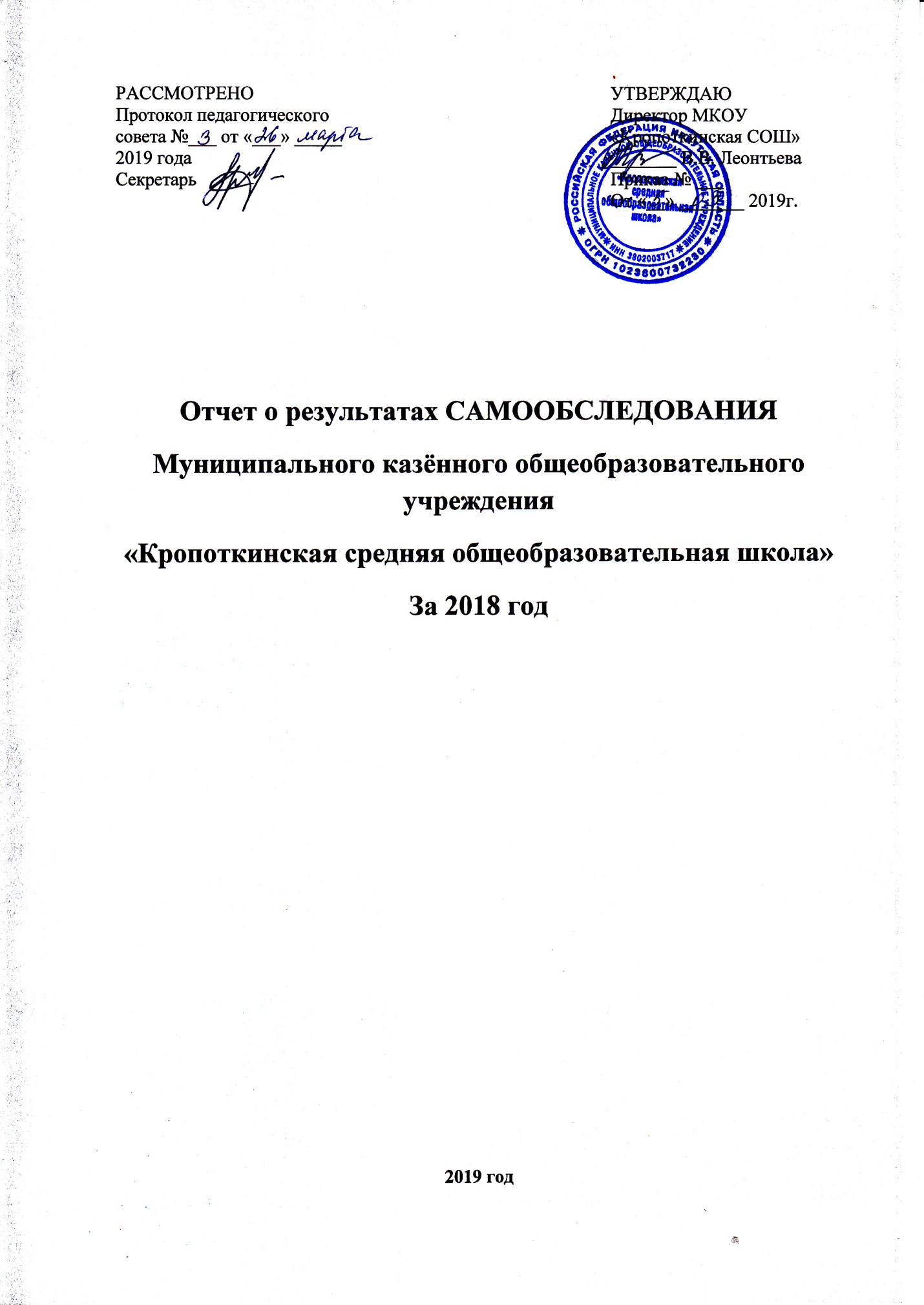 ВведениеПроцедуру самообследования Муниципального казённого общеобразовательного учреждения «Кропоткинская средняя общеобразовательная школа» за 2018 учебный год регулируют следующие нормативные документы: - Федеральный закон «Об образовании в Российской Федерации» №273-ФЗ от 29.12.2012г. (ст.28 п. 3, 13, ст.29 п.3);- Постановление Правительства Российской Федерации № 582 от 10.07.2013г. «Об утверждении Правил размещения на официальном сайте образовательной организации в информационно-телекоммуникационной сети «Интернет» и обновления информации об образовательной организации»; Приказ Министерства образования и науки Российской Федерации № 462 от 14.06.2013г. «Об утверждении Порядка проведения cамообследования образовательных организаций», с изменениями Приказ Министерства образования и науки № 1218 от 14 декабря 2017 года. Приказ Министерства образования и науки Российской Федерации № 1324 от 10.12.2013г. "Об утверждении показателей деятельности образовательной организации, подлежащей самообследованию"; Приказ Муниципального казенного общеобразовательного учреждения «Кропоткинская средняя общеобразовательная школа» №37/1Д от 05.03.2019 г. «О проведении самообследования»Информационная открытость образовательной организации определена статьёй 29 Федерального закона от 29.12.2012 г. № 273-ФЗ «Об образовании в Российской Федерации» и пунктом 3 Правил размещения на официальном сайте образовательной организации в информационно-телекоммуникационной сети «Интернет» и обновления информации об образовательной организации, утверждённых Постановлением Правительства Российской Федерации от10.07.2013 г. № 582. В соответствии с приказом Министерства образования и науки Российской Федерации от 14 июня 2013 г. № 462 «Об утверждении Порядка проведения самообследования образовательной организацией (пункты 3 и 8)», образовательная организация должна ежегодно проводить самообследование, представлять отчет о самообследовании Учредителю непозднее 20 апреля текущего года, следующего за отчетным, и размещать информацию на официальном сайте и в информационно-телекоммуникационных сетях.Согласно приказа № 37/1Д от 05.03.2019 года была назначена рабочая группа. Рабочая группа провела самообследование и по ее итогам был составлен отчет, включающий аналитическую часть и анализ показателей.Содержание отчета по самообследованию1. Общие сведения об образовательном учреждении:Общая характеристика школы.Полное наименование образовательного учреждения в соответствии с уставом   Муниципальное казённое общеобразовательное учреждение «Кропоткинская средняя общеобразовательная школа», утвержденного приказом № 76 УО администрации МО г. Бодайбо и района от 27.02.2015 г.Устав образовательного учреждения соответствует требованиям закона Федерального закона  от 20.12.2012 г. № 273 «Об образовании в Российской  Федерации» Дата создания школы: 1988 год. Юридический адрес школы: Россия, 666940, Иркутская область, Бодайбинский район, поселок Кропоткин, улица Заречная, дом 2б.Фактический адрес школы: Россия, 666940, Иркутская область, Бодайбинский район, поселок Кропоткин, улица Заречная, дом 2б.Контактный телефон: 89500999706Электронный адрес: kropotkin_sosh20@mail.ruРежим работы школы: с 08:00 до 18:30Организационно-правовая форма: Муниципальное казённое общеобразовательное учреждениеСтатус образовательного учреждения: средняя общеобразовательная школаУчредитель: Муниципальное образование города Бодайбо и района, Россия, 666901, г. Бодайбо, ул. Урицкого ,33.Банковские реквизиты: УФК по Иркутской области (Финансовое управление администрации г. Бодайбо и района, МКОУ «Кропоткинская СОШ» л/с 01903000240) р/с 40204810450040080215, ИНН 3802003717, КПП 380201001 отделение Иркутск г. Иркутска БИК 042520001Лицензия: Серия 38Л01 № 0002274 Регистрационный номер №7780 от 19 мая 2015 г. Выдана бессрочно на основании распоряжения Службы по контролю и надзору в сфере образования Иркутской области № 2056-ср от 19 мая 2015 г.Свидетельство о государственной аккредитации: Серия 38А01 № 0000968 регистрационный номер №2985 от 15 июня 2015 г. выдано Службой по контролю и надзору в сфере образования Иркутской области, распоряжение № 2963-ср от 15 июля 2015 г. Срок действия свидетельства до 11 мая 2024 г. - Начальное общее образование- Основное общее образование- Среднее общее образование Фамилия, имя, отчество руководителя образовательного учреждения: Леонтьева Валентина Владимировна.1.2.Организационно-правовое обеспечение деятельности школы.Устав Устав утвержден Приказом Управления образования администрации МО г. Бодайбо и района № 76 от 27.02.2015 г..  Свидетельство о постановке на учет юридического лица в налоговом органе свидетельство от 16.07.2002 поставлена в налоговом органе по месту нахождения МИФНС № 20 по Иркутской области код 3802  ИНН 3802003717 КПП 380201001Лист записи в Единый государственный реестр юридических лиц за  основным  государственным регистрационным номером (ОГРН) 1023800732230, выдано  24 января 2018 года Межрайонной Инспекцией Федеральной налоговой службы  № 17 по Иркутской области  Образовательную деятельность МКОУ «Кропоткинская СОШ» осуществляет на учебно-материальной базе общей площадью 2431,7,5 кв. м.Право пользования помещениями, необходимыми для организации образовательного процесса, подтверждается:-  постановлением администрации г. Бодайбо и района от 18.11.2011 № 622-пп о предоставлении в постоянное (бессрочное) пользование земельным участком от 20.12.2011 серия 38АД №581272.- распоряжением администрации г. Бодайбо и района от 15.06.2009 № 451-р о закреплении на праве оперативного управления недвижимого имущества.- свидетельством о государственной регистрации права оперативного управления от 20.12.2011 38-38-18/006/2011-261 (земельный участок);Санитарно–эпидемиологическое заключение № 38.ИЦ.06.000.М.000473.06.18 от 01.06.2018 г. об удостоверении соответствия государственным санитарно-эпидемиологическим правилам и нормативам МКОУ «Кропоткинская СОШ».2.Образовательная деятельностьОбразовательная деятельность организуется на основании ООП. Образовательная программа школы – это целостная система мер по гуманизации, дифференциации и индивидуализации обучения и воспитания школьников, учитывая потребности обучаемых, их родителей, общественности и социума.   Важнейшим приоритетом начального общего образования является формирование учебных умений, навыков и способов познавательной деятельности, уровень освоения которых в значительной мере предоставляет успешность обучения на последующих ступенях непрерывного образования.Начальное общее образование:создает условия для проявления и развития способностей и интересов ребёнка; формирует желание и умение учиться, обеспечивает развитие у ребенка чувства собственной компетентности;мотивирует интерес к знаниям и самопознанию;обеспечивает достаточно прочную базовую общеобразовательную подготовку, которая дает выпускнику начальной школы эффективно продвигаться в   условиях разноуровневого обучения к следующей ступени;оказывает помощь в приобретении опыта общения и сотрудничества, формирует первые навыки творчества;формирует у детей навыки эффективной адаптации в обществеОсновное общее образование:  продолжает формирование и развитие познавательных интересов обучающихся и самостоятельных навыков;закладывает фундамент общеобразовательной подготовки в соответствии с современными требованиями на базе основного содержания образования;развивает у обучающихся самостоятельность и критичность мышления, творческие способности, способности к самоопределению;обеспечивает условия, учитывающие индивидуально-личностные особенности обучающихся. создает условия воспитанию гражданина, знающего свои права и способного их отстоять.Среднее общее образование:завершает развитие интеллектуального потенциала, самообразовательных навыков, и привития навыков самоорганизации и самовоспитания;формирует коммуникативные качества, психологическую и интеллектуальную готовность старшеклассников к профессиональному и личностному самоопределению, обеспечивает повышенный уровень воспитанности и общекультурного развития;завершает формирование ключевых компетентностей, а также нравственное, физическое и интеллектуальное становление выпускника, как будущего гражданина современного общества;создает оптимальные условия для самовыражения, самореализации, обучающихся в различных видах познавательной и творческой деятельности на учебных и внеучебных занятиях в школе и вне её.2.1 Цели и задачи образовательного процесса- Модернизация содержания образовательной деятельности школы.- Обеспечение научно-методического сопровождения образовательных стандартов, создание необходимых условий  для реализации образовательной программы.- Развитие творческой, конкурентоспособной, общественно активной, функционально грамотной, устойчиво развитой личностью.- Организация учебного процесса в безопасных и комфортных условиях.- Обеспечение качества образования, позволяющего выпускникам эффективно взаимодействовать с экономикой и обществом в соответствии с требованиями эпохи.- Формирование гражданско-патриотической, духовно-нравственной направленности личности обучающихся посредством организации образовательного процесса.- Систематизация работы по пропаганде здорового образа жизни, профилактике вредных привычек, созданию условий для укрепления здоровья, формированию устойчивых норм здорового образа жизни.- Обеспечение досуговой занятости и создание условий для удовлетворения интересов и развития разнообразных способностей детей. - Создание условий для взаимодействия в процессе обучения с органами власти, общественностью, представителями бизнеса, предоставление возможности проявления социальных инициатив и создание возможности самореализации. - Обеспечение условий для профессионального роста и мастерства, успешной самореализации и самосовершенствования педагогических работников.           С целью более полного удовлетворения образовательных потребностей населения в школе реализуется несколько образовательных программ: программа начального, основного и среднего общего образования.      Цели начального общего образования1. Обеспечить полноценное развитие ребенка в соответствии с его возрастными особенностями.2. Обеспечить необходимый и достаточный уровень образования обучающихся для успешного продолжения образования в основной школе.3. Сформировать готовность к дальнейшему образованию и самообразованию, стремление к выбору индивидуальной траектории образования. 4. Сформировать  у обучающихся универсальные учебные действия на материале предметных программ.5. Развитие личности школьника, его творческих способностей, интереса к учению, формирование желания и умения учиться;6. Воспитание нравственных и эстетических чувств, эмоционально-ценностного позитивного отношения к себе и окружающему миру;7. Освоение системы знаний, умений и навыков, опыта осуществления разнообразных видов деятельности;8. Охрана и укрепление физического и психического здоровья детей;9. Сохранение и поддержка индивидуальности ребенка.Задачи начального общего образованияИспользовать образовательные технологии, которые способствуют физическому и психическому развитию и поддержанию здоровья детей;Обеспечить,  полноценное взаимодействие игровой и учебно-познавательной деятельности в учебном процессе и во внеклассной работе;Оказывать  педагогическую поддержку развитию индивидуальности ребенка;Создавать предпосылки для творчества ребенка во всех видах деятельности.Цели основного общего образованияОбеспечит уровень подготовки обучающихся на уровне госстандарта и не менее 30% учащихся – на уровне, необходимом для продолжения образования в школе на третьей ступени.формирование общих приемов и способов интеллектуальной и практической деятельности (ключевых компетентности), в том числе специфических для предметных областей.Формирование опыта самопознания, самореализации, индивидуального и коллективного действия для осуществления социального и профессионального самоопределения.Формирование познавательной мотивации, определяющей установку на продолжение образования.Задачи основного общего образованияВыявлять основные принципы устройства образовательного пространства подростковой школы.Осуществить поиск наиболее эффективных способов формирования ключевых компетентностей, а также специфических для предметных областей.Выделить, изучить и апробировать наиболее эффективные формы организации учебного процесса (проектная деятельность, модульное обучение, проблемное обучение).Определить более эффективные способы включения в образовательное пространство основной школы возможностей дополнительного образования ( бесплатного).Поиск наиболее эффективных способов оказания помощи подростку в его самоопределении на этапе окончания основной школы.    Цели среднего общего образованияФормирование у будущих выпускников средней школы набора ключевых компетентностей в интеллектуальной, гражданско-правовой, коммуникационной, информационной и других сферах для продолжения образования после окончания средней школы.Усиление деятельностного компонента образовательного процесса (освоение проектно-исследовательских, информационно-коммуникативных умений).Получение качественного образования за курс средней школы.Задачи среднего общего образованияИзучить и апробировать наиболее эффективные и соответствующие особенности юношеского возраста, формы организации образовательного процесса (школьная лекция, семинарное занятие, практикум,   собеседование, учебно-исследовательская)  Осуществить взаимосвязь с учреждениями  среднего и высшего профессионального образования для модернизации форм учебного процесса.Изучить и установить наиболее эффективные формы работы с выпускниками по подготовке к единому государственному экзамену (ЕГЭ).Поиск наиболее эффективных способов формирования ключевых компетентностей для продолжения образования после окончания.Среднее  общее образование является основой для получения начального профессионального, среднего профессионального и высшего профессионального образования.Предполагаемые результаты:В результате реализации ООП будет создана модель школы, обеспечивающая комфортное пребывание в ней обучающихся с самыми различными запросами и уровнем подготовки, позволяющая им подготовиться к адаптации в условиях рыночных отношений и различных социальных изменений. В данной школе обучающиеся смогут получить общие знания базового и расширенного уровня, которые в дальнейшем будут затребованы обществом. Необходимую подготовку здесь получат обучающиеся с различными образовательными возможностями.2.2 .Оценка образовательной деятельности по показателямДанные таблицы свидетельствуют о достаточном уровне показателей, формирующих  открытость и доступность информации, комфортности условий, психолого-педагогического сопровождения образовательного процесса и сопровождения детей с ОВЗ.На декабрь 2018 года у школы отсутствовали данные по независимому голосованию, поэтому данные в динамике показать нет возможности.2.3. Воспитательная работаВ 2018 учебном году МКОУ «Кропоткинская СОШ» работала над реализацией воспитательной системы по духовно – нравственному воспитанию личности школьника. Цель воспитательной системы: воспитание творчески развитой, социально ориентированной личности, способной принимать решения в современной ситуации и строить жизнь, достойную человека.Основные задачи:Усилить роль семьи в воспитании детей и привлечение родителей к организации учебно-воспитательного процесса;Вызывать и поддерживать интерес школьников к здоровому образу жизни через массовые спортивные мероприятия, профилактические беседы и экскурсии в природу;Активизировать работу по участию детей в конкурсах, смотрах разного уровня;Создавать условия для самореализации личности каждого учащегося;Активизировать работу среди подростков и старших школьников, направленную на заботу о близких    и пожилых людях;Воспитывать у школьников чувства любви и ответственности за своё Отечество и свой родной край.   	Исходя из цели и задач, планировалась воспитательная работа в школе с учётом возрастных особенностей учащихся. Деятельность по реализации цели и задач осуществлялась через деятельность педагогического коллектива, взаимодействие с семьёй и различными учреждениями, деятельность учащихся.Воспитывающая деятельность реализовывалась через следующие формы и виды деятельности по направлениям:Нравственно-правовоеГражданско-патриотическоеХудожественно-эстетическоеСпортивно-оздоровительное и ЗОЖТрудовоеРабота с родителями   	Эти основные направления выступили ориентирами в разработке всей воспитательной работы. Подводя итоги воспитательной работы за 2018 учебный год, следует отметить, что педагогический коллектив школы стремился успешно реализовать намеченные планы, решать поставленные перед ним задачи.Воспитательную деятельность в 2017-2018 учебном годуосуществлял следующий педагогический состав:   	В состав социокультурной среды общеобразовательного учреждения входят:учреждения культуры;школьная и поселковая библиотеки;культурно - досуговый центр;спортивный комплекс «Зимородок»Важным моментом в воспитании у детей гражданственности и патриотизма является участие в акциях «Бессмертный полк», «Вахта памяти».  Традицией стал фестиваль военно-патриотической песни, в котором принимают активное участие все классы.  Уже стало традицией ко Дню Победы в школе проводить спортивные соревнования среди организаций нашего поселка. В этом году приняли участие следующие предприятия поселка: администрация Кропоткинского городского поселения, работники ЗАО «Витимэнерго», преподаватели МКОУ «Кропоткинской СОШ» и обучающиеся школы. Победу одержали ученицы 9 класса среди женских команд. В течение 2018 года в школе работали спортивные секции по волейболу и баскетболу. Преподавателем физической культуры была организована сдача норм ГТО на школьном уровне. Принимали участие в районном турнире по баскетболу, посвященному памяти В. Доброва, в котором заняли девушки – 1 место, девочки – 1 место, юноши – 2 место, мальчики – 3 место. Так же участвовали в спартакиаде Бодайбинского района по баскетболу: девушки – 1 место, юноши – 3 место, по волейболу: девушки – 4 место, юноши – 4 место.  В июне 2018 года наша школа принимала участников спортивных соревнований по баскетболу, посвященных Дню Независимости России. Девушки одержали победу на этих соревнованиях, а юноши заняли почетное II место, младшая команда мальчиков – 3 место, младшая команда девочек – 1 место.  Силами ученического самоуправления в школе был проведен Единый день здоровья – 2018. Интересные классные часы, беседы по пропаганде здорового образа жизни были проведены классными руководителями.С трудовым воспитанием обучающихся, знакомством с профессиями была связана экскурсионная работа в 8-9 классах на предприятие АО Полюс «Вернинское». Также обучающиеся 1-11 классов приняли участие в областном мероприятии «Неделя без турникетов» обучающие посетили предприятие АО «Светлый», были проведены классные часы, знакомящие с разными видами и особенностями профессий, отчетный концерт «Мир профессий». Летом был организован трудовой отряд «Олимпик» с ним были организованы: экскурсии в амбулаторию п. Кропоткин, администрацию п. Кропоткин. В соответствии с планом работы наркопоста в 2018 учебном году были проведены мероприятия, направленные на становление активно отрицательной позиции по отношению к наркотикам, алкоголю и табакокурению.  Ситуация с потреблением наркотиков среди молодежи в России продолжает оставаться очень сложной.  Разовыми беседами повысить уровень социально-психологической компетенции школьников невозможно. Поэтому в рамках деятельности наркопоста ведется активная работа по профилактике наркомании, алкоголизма и табакокурения.Организуется занятость детей в каникулярный период, классными руководителями, посещаются семьи детей «группы риска», склонных к употреблению табакокурения и спиртных напитков.Педагогами реализуется профилактическая программа, направленная на профилактику социально-значимых заболеваний (табакокурение, алкоголизм, токсикомания, наркомания, ВИЧ-инфекция, ИППП) «Всё, что тебя касается». В течение года проводилось анкетирование среди подростков на выявления «группы риска» обучающихся по потреблению наркотических средств и психотропных веществШкольным библиотекарем была организована в школьной библиотеке выставка периодических изданий по профилактике наркомании, алкоголизма и табакокурения.В течение года в рамках деятельности наркопоста прошли следующие областные акции: 	Неделя по профилактике употребления алкоголя среди обучающихся образовательных организаций «Будущее в моих руках» приуроченной к Всероссийскому дню трезвости и борьбы с алкоголизмом;Неделя «Независимое детство» по профилактике употребления психоактивных веществ, приуроченной к «Всемирному дню борьбы с наркотиками и наркобизнесом»;Единая профилактическая неделя «Будущее в моих руках», посвященная Всемирному дню трезвости и борьбы с алкоголизмом;Единая неделя профилактики употребления табачных изделий «Мы – за чистые легкие!», приуроченная к Международному дню отказа от курения;Неделя профилактики ВИЧ – инфекции «Здоровая семья», посвященная Всемирному дню борьбы со СПИДОМФормы работы в рамках деятельности наркопоста:Индивидуальные беседы с обучающимися о правонарушениях, о значимости обучения, правах и обязанностях несовершеннолетних, здоровом образе жизни, профориентация, психологические, физиологические особенности старших подростков.Индивидуальное консультирование родителей по вопросам воспитания, организации свободного времени и обучения подростка, возрастных, психологических особенностей старших подростков.  Помощь в организации летнего отдыха или трудоустройстве на летний период.С целью адаптации детей в социуме и предотвращения совершения противоправных действий в МКОУ «Кропоткинская СОШ» составлен план работы по профилактике и предотвращению правонарушений и преступности несовершеннолетними, классными руководителями в планах воспитательных работ предусмотрено проведение тематических правовых классных часов по профилактике и предотвращению правонарушений и индивидуальные беседы.В начале учебного года классными руководителями составлен:социальный паспорт класса; план работы с «трудными», слабоуспевающими обучающимися, план работы с семьей, с родителями обучающихся.Классными руководителями используются различные формы и методы индивидуальной профилактической работы с учащимися:посещение на дому с целью контроля над подростками, их занятостью в свободное от занятий время, а также каникулярное время, подготовкой к урокам;индивидуальные и коллективные профилактические беседы с подростками;вовлечение учащихся в систему объединений дополнительного образования с целью организации занятости в свободное время.С целью предупреждения преступлений и правонарушений среди несовершеннолетних и формирования личностных качеств проведена неделя профилактики безнадзорности, беспризорности и правонарушений в подростковой среде «Высокая ответственность!».  Обучающиеся школы приняли активное участие в областной неделе по правовым знаниям «Равноправие». В течение всей недели было проведено 4 мероприятия.В начале года в каждом классе проводится диагностика по нравственной самооценке у обучающихся МКОУ «Кропоткинская СОШ».  Сводный лист диагностики нравственной самооценки учащихсяМКОУ «Кропоткинская СОШ» за период 2017 – 2018 учебный год. Высокий уровень самооценки – ВУС Средний уровень самооценки – СУС     Сравнительная диаграмма диагностики нравственной самооценки  Из таблицы мы видим, что показатели диагностики изменились по отношению с прошлым годом. Средний уровень воспитанности повысился за счет высокого и выше среднего показателя; низкий уровень воспитанности 2017-2018 учебного года с прошлым годом понизился, при этом показатель уровня ниже среднего повысился. Сравнительная диаграмма изучения уровня воспитанности по школе На основе данных диаграммы можно сделать вывод о том, что уровень воспитанности с каждым годом растет.  Внешний вид, отношение к школьному имуществу, труду других и отношение к педагогическим воздействиям главным является для учеников начальной школы. Для обучающихся 5 – 9 классов большую роль играют отношения между учениками и учителями, а также общение с одноклассниками.  А для учеников 10 – 11 классов приоритетными являются: манера общения, речь, взаимодействие с одноклассниками.  Хотя, среди обучающихся школы имеют место и отрицательные поступки, такие как, грубость, опоздания на уроки, нарушения дисциплины и др.Аналитическая таблица результативности участияв муниципальных мероприятиях, обучающихся и педагоговМКОУ «Кропоткинская СОШ» в 2017-2018 учебном году2.4. Дополнительное образованиеСистема воспитательной работы и дополнительного образования составляют целостный учебно-воспитательный процесс, который предполагает: удовлетворение образовательных потребностей, учащихся и их родителей;создание каждому ученику условий для самореализации и профессиональной ориентации;обеспечение духовного, интеллектуального и физического развития личности ребенка;организацию досуга учащихся, отвлечение их от негативного влияния социума.Сводная таблица по дополнительному образованию за 2018 годЗанятость учащихся дополнительным образованием в 2018 году составляет – 68%.  Условия, созданные в школе для внеурочной деятельности и организации дополнительного образования, способствуют развитию творческих способностей учащихся, их личному развитию и социализации.Охват обучающихся дополнительным образованиемВсего охвачено дополнительным образованиемОхват обучающихся дополнительным образованием ежегодно снижается. Одной из причин является выезд благополучных семей из района. Кроме того, школьники отмечают большую загруженность, и как следствие отсутствие свободного времени. Хотя практически все опрошенные школьники считают, что посещать кружки и секции необходимо, т.к. это способствует их развитию. Опрошенные родители мотивируют данный факт чрезмерным утомлением ребенка в школе и нежелательным отвлечением их от учебных занятий.Вывод: результатом всей воспитательной деятельности является всесторонне развитая, свободная, самостоятельная, толерантная, трудолюбивая личность. В целом, работа в школе была многоплановой и разносторонней; на заседаниях Совета обучающихся, МО классных руководителей, родительских собраниях обсуждались проблемы школы и класса, выслушивалась информация по разным темам, подводились итоги, которые помогали лучше узнать индивидуальные возможности и личные качества учителей, родителей и учащихся. За прошедший год наряду с положительными результатами выявлены и недостатки: недостаточная активность родителей (законных представителей) в общешкольных мероприятиях, отсутствие у них интереса к школьной жизни в целом. Необходимо активнее привлекать родителей к планированию воспитательной деятельности, участию в образовательных проектах в школе и вне школы, разнообразить формы работы с родителями. К сожалению, остаются недостатки, к которым относятся:-    несвоевременное ведение документов классного руководителя у некоторых педагогов;-   недостаточная активность классных руководителей –в работе с классными коллективами;-	остается проблема в привлечении части родителей к процессу воспитания и социализации учащихся.Психолого-педагогическая и социальная работаУкомплектованность штатамиВывод: администрацией школы была проведена активная работа по закрытию вакансии педагога-психолога и введения штатной единицы социального педагога. Введение целой ставки социального педагога связано с увеличением нагрузки работника. За последний период в школе увеличилось количество обучающихся из неблагополучных семей. Отсутствие участкового инспектора создает большие проблемы при работе с такими семьями. Возросло количество обучающихся «группы риска», с которыми необходимо проводить большой объем профилактических мероприятий.Деятельность социального педагогаСоциальный паспорт школыВывод: Данная статистика позволяет делать вывод, что число правонарушений увеличилось. Это связано с отсутствием контроля родителей, за своими несовершеннолетними детьми в свободное от учебы время. В этом году один обучающийся, поставлен на учет в наркопост «Здоровье+» (имеющий вредную привычку - курение). С данными обучающимся ведется систематическая профилактическая работа педагогического коллектива школы.Для устранения имеющихся недостатков в работе в план работы школы в разделы:- «Воспитательная работа школы» на следующий год необходимо увеличить количество мероприятий, направленные на профилактику вредных привычек и пропаганду здорового образа жизни.- «Общешкольные родительские собрание»- «Консультирование родителей»;- «Круглые столы» с участием медицинского работника;-  Показ видеофильмов о здоровом образе жизни;-  Профилактические беседы, с участием медицинского работника.Также необходимо совершенствовать работу школьного наркопоста «Здоровье+» через оформление информационных стендов, проведения профилактических бесед по повышению правовой грамотности, с целью профилактики девиантного поведения.Деятельность педагога-психологаВывод: Анализируя всю проведенную за истекший период работу можно сказать о том, что вся деятельность велась в соответствии с перспективным планом. По  результатам диагностики в 1 и 5классах можно сделать вывод, что адаптация протекает удовлетворительно. Обучающихся с дезадаптацией не было выявлено. Делая анализ психологической готовность к сдаче ГИА выпускников, можно сделать вывод, что все обучающиеся психологически готовы к сдаче итогового государственного экзамена. К сожалению не все выпускники школы выходя из нее, знают куда поступать, в ходе анкетирования установлено, что не все обучающиеся определились в выбором профессии. Детей склонных к суицидальным наклонностям выявлено не было, что очень радует нас. Коррекционные занятия имеют положительную динамику с детьми с ограниченными возможностями здоровья. В течении года велась активная работа с родителями, особенно уделялось внимание для детей «группы риска» и их законных представителей.В следующем учебном году необходимо уделить внимание усилению работы с детьми с неустойчивым психо - эмоциональным состоянием, внести коррективы в диагностическую работу. Совершенствовать работу по осуществлению коррекции и личностном развитии детей, через организацию индивидуальных и коллективных видов деятельности с родителями, основанных на содержательном общении, внедрении практических форм взаимодействия с родителями, с учетом потребностей и интересов детей.3. Система управления организациейОбщее управление школой осуществляет директор в соответствие с действующим законодательством, Уставом школы, трудовым договором и должностной инструкцией. Основной функцией директора является осуществление оперативного руководства деятельностью образовательного учреждения, управление жизнедеятельностью, координация действий всех участников образовательных отношений через Общее собрание трудового коллектива, Педагогический совет, Совет школы, Родительские комитеты школы и классов.	Заместители директора осуществляют оперативное управление образовательным процессом: выполняют информационную, оценочно-аналитическую, планово-прогностическую, организационно-исполнительскую, мотивационную, контрольно-регулировочную функции.Коллегиальными органами общественного самоуправления образовательным учреждением являются:Общее собрание трудового коллективаПедагогический совет,Классные родительские комитеты,Совет обучающихся.	Все перечисленные структуры совместными усилиями решают основные задачи образовательного учреждения и соответствуют Уставу МКОУ «Кропоткинская СОШ».Органы управления, действующие в ШколеС целью обеспечения процессов функционирования и развития МКОУ «Кропоткинская СОШ», совершенствования профессиональной компетентности педагогических кадров, в соответствии с основными направлениями развития общего образования организована методическая работа над единой темой «Управление процессом достижения нового качества образования как условие реализации ФГОС». Педагоги школы объединены в 3 предметных методических объединения:и одно методическое объединение классных руководителей, рук. МО Аминова Е.С. Тема: «Обеспечение духовно – нравственного, гражданского, социального воспитания школьника»Деятельность методической службы и направления её работы регламентируются следующей нормативной базой:Положение об аттестационной комиссии Положение о методическом совете Положение о школьном методическом объединении учителей   Положение о методическом объединении классных руководителей Таким образом, организация управления образовательным учреждением соответствует уставным требованиям и позволяет оперативно и гибко решать управленческие задачи.4. Содержание и качество подготовки4.1 Статистика показателей за 2015–2018 годыВывод: Приведенная статистика показывает, что динамика освоения основных образовательных программ за последние два года сохраняется. Не получен аттестат об основном общем образовании  одним обучающимся. Уменьшается количество обучающихся Школы. Профильного и углубленного обучения в Школе нет.Выводы:Увеличилось количество обучающихся с ОВЗ (задержка психического развития) с 1,4% до 2,4%, с легкой умственной отсталостью – с 9,7% до 12% ,что говорит об эффективной разъяснительной работе с родителями классных руководителей НОО и ООО в рамках подготовки к ПМПК и своевременном определении программы обучения.Выполнение учебного плана в целом в сравнении с 2016-2017 учебным годом имеет более низкие показатели по основной  и старшей школе. Причиной невыполнения учебного плана является отсутствие педагогических кадров по русскому языку и математике.4.2 Краткий анализ динамики результатов успеваемости и качества знанийРезультаты освоения учащимися программ начального общего образования по показателю «успеваемость» в 2017- 2018 учебном годуИтого: КЗ – 67%, УУ – 100%.Сравнительный анализ динамики результатов успеваемости и качества знаний обучающихся начального общего образования по годамСравнивая  результаты освоения обучающимися программ начального общего образования по показателю «успеваемость» в 2018 году с результатами освоения учащимися программ начального общего образования по показателю «успеваемость» в 2017 году,   можно отметить, что процент учащихся, окончивших на «4» и «5», снизился   на 1%. Процент учащихся, окончивших на «5», повысился  на 1%. Общий процент качества знаний за 2018 учебный год снизился на 1%.Результаты освоения учащимися программ начального общего образования по показателю «успеваемость»в 2018 учебном году (1 полугодие)Итого: КЗ – 58%, УУ – 93%.Сравнительный анализ динамики результатов успеваемости и качества знаний обучающихся начального общего образования по годам  (1 полугодие)Сравнивая  результаты освоения обучающимися программ начального общего образования по показателю «успеваемость и качество знаний» в 2018 году с результатами освоения учащимися программ начального общего образования в  2017 году,   можно отметить, что процент учащихся, окончивших на «4» и «5», снизился   на 10%.  Процент учащихся, окончивших на «5», понизился  на 4%. Общий процент успеваемости  за 2018 учебный год снизился на 7%.Результаты освоения учащимися программ основного общего образования по показателю «успеваемость» в 2017-2018 годуИтого: КЗ – 34%, УУ – 93%Сравнительный анализ динамики результатов успеваемости и качества знаний обучающихся основного общего образования по годамСравнивая  результаты освоения обучающимися программ основного общего образования по показателю «успеваемость и качество знаний» в 2018 году с результатами освоения учащимися программ основного общего образования в 2017 году,   можно отметить, что процент учащихся, окончивших на «4» и «5», снизился   на 4%.  Процент учащихся, окончивших на «5», соответствует 0%. Общий процент успеваемости  за 2018 учебный год снизился на 6%.Результаты освоения учащимися программ основного общего образования по показателю «успеваемость» в 2018 году (1 полугодие)Итого: КЗ – 28%, УУ – 95%Сравнительный анализ динамики результатов успеваемости и качества знаний обучающихся основного общего образования по годам (1 полугодие) Сравнивая  результаты освоения обучающимися программ основного общего образования по показателю «успеваемость и качество знаний» в 2018 году с результатами освоения учащимися программ основного общего образования  в 2017 году,  можно отметить, что процент качества знаний повысился на  2%.  Процент учащихся, окончивших на «5»  повысился  8% ( 3 обучающихся 5 класса на «5» из начальной школы).  Общий процент уровня успеваемости за 2018 учебный год повысился  на 7%. Результаты освоения программ среднего общего образования обучающимися 10, 11 классов по показателю «успеваемость» в 2017-2018 годуИтого: КЗ – 71%, УУ – 100%.Сравнительный анализ динамики результатов успеваемости и качества знаний обучающихся среднего общего образования по годамСравнивая  результаты освоения обучающимися программ среднего общего образования по показателю «успеваемость и качество знаний» в 2018 году с результатами освоения учащимися программ среднего общего образования  в 2017 году,  можно отметить, что процент качества знаний повысился на  33%. В 10 класс пришли  60% обучающихся на «4 и 5», в 11 класс – 2 обучающихся на отлично и «4-5».   Процент учащихся, окончивших на «5»  повысился  2% . Общий процент уровня успеваемости за 2018 учебный стабилен – 100%.Результаты освоения программ среднего общего образования обучающимися 10, 11 классов по показателю «успеваемость» в 2018 году (1 полугодие)Итого: КЗ – 60%, УУ – 100%.Сравнительный анализ динамики результатов успеваемости и качества знаний обучающихся среднего общего образования по годам  (1 полугодие)На начало 2018-2019 учебного года  в школе не сформирован  10 класс. Результаты освоения учащимися программ среднего общего образования по показателю «качество знаний» в 2018 учебном году снизился  на 11%, но в сравнении с прошлым учебным годом остался стабильным 60%. Уровень успеваемости также стабилен: 100%. Сравнительная таблица успеваемости по годамВ сравнении с прошлыми годами наблюдается нестабильность в показателях качества знаний – в начальной школе, снижение качества знаний и уровня успеваемости в основной школе и повышение успеваемости в старшей школе. Такую нестабильность можно объяснить постоянным выездом благополучных семей из района и отсутствием постоянного состава педагогических кадров. В целом по школе наблюдается повышение уровня качества знаний и снижение уровня успеваемости.Сравнительный анализ динамики результатов успеваемости и качества знаний обучающихся по годам  (1 полугодие)4.3 Результаты работы по развитию интеллектуальных способностей обучающихся и выявлению одаренных детей 2018 годОхват обучающихся в различных видах олимпиад 2018 годВыводы: согласно полученным данным, результаты олимпиад  на различных уровнях на низком уровне.  Для получения высоких результатов требуется готовить замотивированных детей в течение всего учебного года с использованием материалов предыдущих олимпиад, привлечением к участию в различных интеллектуальных мероприятиях, уделять большее внимание научно -исследовательской деятельности. И здесь, прежде всего,  необходимо время и  желание самих педагогов.Выводы:В целом наблюдается снижение уровня успеваемости с 100% (в 2016-2017 году) до 96%. Показатели уровня успеваемости не достигают оптимального уровня, так как имеются неуспевающие учащиеся. Причиной неуспеваемости стал недостаточный контроль со стороны администрации при профилактической работе с неуспевающими, несвоевременный анализ деятельности учителей-предметников и классных руководителей, низкий уровень учебной мотивации у обучающихся, несвоевременный контроль со стороны родителей.Наблюдается незначительное повышение качества знаний по школе с 40% (в 2016-2017 году) до 51% в 2017-2018 году. Повышение показателей качества знаний  происходит  за счет хорошего контингента обучающихся старшей школы в 2017-2018 году: с 37% до 71%. На всех параллелях:  на уровне НОО понижение с 68 % (в 2016-2017 году) до 67 % в 2017-2018 году,  на уровне ООО с 38% (в 2016-2017 году) до 34 % в 2017-2018 году. Данные результаты говорят о том, что происходит постоянный выезд из района благополучных семей.Количество участников, принявших участие в очных интеллектуальных и творческих конкурсах, конференциях, смотрах, выставках различного уровня на уровне ниже среднего, что говорит  о нестабильной работе учителей-предметников над формированием положительной мотивации обучающихся через существующую систему воспитательных мероприятий.4.4 Итоги государственной (итоговая) аттестация выпускников,освоивших программы среднего общего образования 2017-2018 учебный годРезультаты сдачи ЕГЭ 2018 годаСравнительный анализ результатов ЕГЭ – 11 за 2 года (математика-база)Сравнительный анализ результатов ЕГЭ-11 за 2 года (русский язык)Сравнительный анализ результатов ЕГЭ-11 за 2 года (математика-профиль)Сравнительный анализ результатов ЕГЭ-11 за 3 года (обществознание)Сравнительный анализ результатов ЕГЭ-11 за 1 год (география)Анализируя итоги государственной итоговой аттестации, можно сделать вывод, что 100% выпускников успешно сдали обязательные экзамены по русскому языку и математике (база); а также на хорошем уровне 100% обучающихся сдали экзамены по выбору. В сравнении с районными,  результаты обучающихся нашей школы по основным предметам и предметам по выбору (за исключением математики-профильной, по причине отсутствия учителя математики)  выше. В 2017-2018 учебном году выпускница 11 класса закончила  школу с отличием (медаль «За особые успехи в учении»). В сравнении с результатами 2016-2017 учебного года только 50% обучающихся сдали экзамены по выбору. Выводы:Анализируя результаты ЕГЭ, можно сделать вывод о положительной  динамике по успеваемости и качеству знаний. Можно отметить- высокий уровень мотивации у обучающихся;- самоподготовка на достаточном уровнеобучающихся;- работа классных руководителей по просветительской работе с родителями и детьми  на достаточном уровне об особенностях сдачи ЕГЭ;- контроль со стороны родителей;Итоги государственной (итоговая) аттестация выпускников,освоивших программы основного общего образования 2017-2018 учебный годРезультаты сдачи ОГЭ 2018 годаАнализ полученных выпускниками на ОГЭ оценокВывод: по основным предметам – русскому языку и математике 50% обучающихся подтвердили оценки и 50% обучающихся понизили.Сравнительный анализ результатов ОГЭ – 9 за 2 года (математика)Вывод: не преодолели минимальный порог 50% обучающихся. В резервный день было допущено до сдачи экзамена по математике 3 учащихся, из них подтвердили знания 2 учащихся, что составило 33%, УУ – 83,3%.Сравнительный анализ результатов ОГЭ – 9 за 2 года (русский язык)Вывод: не подтвердили свои знания 1 обучающийся. В резервный день не подтвердил знания 1 обучающийся.Сравнительный анализ результатов ОГЭ – 9 за 2 года (обществознание)Вывод: не подтвердили свои знания 1 обучающийся. Сравнительный анализ результатов ОГЭ – 9 за 2 года (география)Вывод:  подтвердили свои знания 100%  обучающихся. По результатам сдачи экзаменов в сравнении с прошлым 2017 учебным годом в 2018 году выпускники 9 класса показали результаты значительно ниже. В сравнении с районными, показатели сдачи основных предметов на низком уровне. Один выпускник не освоил основные общие программы. Выводы:Анализируя результаты ОГЭ можно сделать вывод об отрицательной динамике по успеваемости и качеству знаний. Причинами данного снижения является:- низкий уровень мотивации у обучающихся;- недостаточная самоподготовка обучающихся;- большое количество пропусков по болезни и без уважительных причин;- учителя-предметники при подготовке не используют дифференциацию и индивидуализацию, преобладает фронтальная работа при консультировании;- слабый контроль со стороны родителей.Пути решения проблем:Зам. директора по УВР:Запланировать контроль за работой преподавателей со слабоуспевающими и мотивированными на учебу учащимися.Усилить контроль за своевременное и адекватное выставление оценок по предметам.Продолжать внедрение в практику приемов преподавания, способствующих развитию логического мышления, уделять в выпускных классах особое внимание целенаправленному повторению ключевых тем курса, предусмотренных государственной программой.Проводить своевременную методическую помощь через индивидуальные беседы, анализ посещенных уроков, мастер-классы, семинары, методические совещания, предметные недели, методические недели. Руководителям ШМО.:2.1. Проанализировать результаты ОГЭ, выявить типичные ошибки и направить всю работу на устранение пробелов в знаниях учащихся. 2.2. На заседаниях ШМО проанализировать результаты низкого качества знаний, отметить основные проблемы в работе, запланировать работу по созданию межпредметных связей по основным темам учебного материала. Учителям-предметникам:По результатам диагностических работ выделить группы «успешных», «среднеуспешных» и «малоуспешных» учащихся для осуществления разноуровнего процесса обучения;Обратить внимание на индивидуальную работу с учениками, имеющими как пониженный, так и повышенный интерес к предмету; обратить внимание на формирование самоконтроля у учащихся, опору на него при написании творческих и контрольных работ; создать условия для повторения материала прошлых лет. В рамках самообразования пройти курсы повышения квалификации по преподаваемому предмету, участвовать в семинарах по обмену опытом, постоянно работать с Интернет - ресурсами по подготовке к итоговой аттестации.Классным руководителям:Усилить работу с родителями и учащимися по профилактике пропусков без уважительных причин.Проводить регулярную воспитательную работу по вопросу подготовки учащихся к государственной итоговой аттестации выпускников 9-х классов с учителями – предметниками.  Социальному педагогу школы 5.1. Отслеживать посещаемость учебных занятий учащимися, постоянно работать над профилактикой пропусков без уважительных причин. 6.Педагогу-психологу школы 6.1. Проводить индивидуальные консультации со слабоуспевающими учащимися и мотивированными на учебу, давать рекомендации педагогам и родителям.5. Оценка образовательной деятельности и организации учебного процессаВывод: Исходя из данных таблицы, можно сделать вывод, что условия для охраны и укрепления здоровья в школе созданы на удовлетворительном уровне,  в школе имеется достаточная материально-техническая база (охранное оборудование, спортивное оборудование), но необходимо обновление спортивного инвентаря и компьютерной техники.Условия по индивидуальной работе с обучающимися на низком уровне, так как не реализовались программы дистанционного и электронного обучения в связи с низкой скоростью интернета. 6. Востребованность выпускников В 2016 году увеличилось число выпускников 9-го класса, которые продолжили обучение в других общеобразовательных организациях региона. В 2017 учебном году наблюдается рост поступления выпускников в средне-специальные учебные заведения. В 2018 учебном году один обучающийся не получил аттестат об основном общем образовании. Один обучающийся получил аттестат специального образца. Пять выпускников 9 класса продолжили свое обучение  в средних учебных  заведениях г. Бодайбо и Иркутска. Десятый класс не был сформирован. Низкая потребность выпускников продолжить обучение в 10 классе объясняется  прежде всего отсутствием педагогических кадров по основным предметам. 100% выпускников 11 класса продолжили свое обучение в ВУЗах г. Иркутска.7. Оценка кадрового обеспеченияНа период самообследования  (декабрь 2018г.)  в Школе работают 15 педагогов, из них 2 – внутренних совместителей. Из них 20% - имеют среднее специальное образование, 73% - высшее. 1 категорию – 40% педагогов; высшую – 7%; на обучении – 7%.  В целях повышения качества образовательной деятельности в школе проводится целенаправленная кадровая политика, основная цель которой – обеспечение оптимального баланса процессов обновления и сохранения численного и качественного состава кадров в его развитии, в соответствии потребностями Школы и требованиями действующего законодательства.Основные принципы кадровой политики направлены:− на сохранение, укрепление и развитие кадрового потенциала;− создание квалифицированного коллектива, способного работать в современных условиях;− повышения уровня квалификации персонала.Оценивая кадровое обеспечение образовательной организации, являющееся одним из условий, которое определяет качество подготовки обучающихся, необходимо констатировать следующее:− образовательная деятельность в школе обеспечена квалифицированным профессиональным педагогическим составом со стажем работы от 20 лет – 53%;− в Школе создана не очень устойчивая целевая кадровая система (15% кадров каждый год меняются); − кадровый потенциал Школы динамично развивается на основе целенаправленной работы по повышению квалификации педагогов.Кадровое обеспечение МКОУ «Кропоткинская СОШ» в 2017-2018 учебном годуДеятельность методической службы и направления её работы регламентировались следующей нормативной базой:Положение об аттестационной комиссии Положение о методическом совете Положение о школьном методическом объединении учителей   Положение о методическом объединении классных руководителей 8. Оценка учебно-методического и библиотечно-информационного обеспеченияОбщая характеристика:− объем библиотечного фонда – 12427 единиц;− книгообеспеченность – 97 %;− обращаемость – 1098 единиц в год;− объем учебного фонда – 5772 единица;- учебные пособия – 850 единиц;- справочная литература – 187 единиц;Фонд библиотеки формируется за счет субвенции из областного бюджета, средства бюджета МО города Бодайбо и района.Состав фонда и его использование:Анализ учебно-методического обеспеченияВыводы: Обеспеченность учебниками в школе 97,7% в численности достаточном для каждого участника образовательных отношенийВ библиотеке имеются электронные образовательные ресурсы (электронные энциклопедии, дидактические материалы) – 42 дискаФонд библиотеки соответствует требованиям ФГОС, учебники фонда входят в федеральный перечень, утвержденный приказом Минобрнауки от 31.03.2014 № 253. Средний уровень посещаемости библиотеки – 8 человек в день. На официальном сайте школы есть страница библиотеки с информацией о работе и проводимых мероприятиях библиотеки Школы.Оснащенность библиотеки учебными пособиями достаточная. Отсутствует финансирование библиотеки на закупку  и обновление фонда художественной литературы. Библиотека размещена на площади 24,9 м2. Библиотека оснащена компьютером, подключенным к Интернету, принтером. Это также является большим подспорьем в обеспечении информационно-библиографического обслуживания пользователейВывод: Библиотечно-информационное обеспечение имеется на достаточном уровне. Имеется необходимость обновления медиафонда. В 2018 году был оснащен компьютером спортивный зал школы.9.Анализ материально-технической базы образовательной организацииСостояние материально-технической базы  в целом удовлетворительное. Администрация школы прилагает большие усилия для укрепления материально-технической базы и образовательной среды. Ежегодно проводится  косметический ремонт всего учреждения (покраска, побелка и др.). Установлена автоматическая пожарная сигнализация. Выполнение санитарно-гигиенического режима в школе является предметом контроля заведующей хозяйством, дежурного администратора, инженера по охране труда. Систематически осуществляется контроль за соблюдением СанПиНов. Содержание порядка в учреждении осуществляют педагогические работники и технический персонал.Условия организации образовательного процессаТип здания: типовое, с центральным отоплением , водоснабжением и канализацией Год постройки здания:1988Территория школы огороженаВсего кабинетов 13 – 613,2 м21.Кабинет русского языка и литературы (№1) -  51,9 м22.Кабинет математики (№2) – 52,5 м23. Кабинет химии и физики (№3) – 69,6 м24. Кабинет биологии и географии (№4)- 51,9 м25. Кабинет англ. языка (№5) – 30,7 м26. Кабинет технологии  (№7) – 51 м27. Кабинет информатики (№8) – 68,7 м26. Кабинет истории (№9) – 33,4 м27. Кабинет обж (№10) – 69 м210. Кабинет нач. кл.(208) – 69 м211. Кабинет нач. кл.(210) – 51,6 м212. Спортивный зал  – 160,2 м213. Кабинет кулинарии – 15,7 м2      Библиотека 1 – 24,9 м2      Книгохранилище – 24,6 м2    В библиотеке имеются: читательские места (4), пункт выдачи и приема литературы, 1 компьютер, 1 принтер .Медицинский кабинет  – 9,7 м2Учебно-вспомогательные – (2 корпус) 1этаж-80,3 м2                                                2 этаж – 76,9 м2Подсобные помещения- 270,3м2II. Анализ показателей образовательной деятельности организации.Данные приведены по состоянию на 29 декабря 2018 года.Анализ показателей указывает на то, что Школа имеет достаточную инфраструктуру, которая соответствует требованиям СанПиН 2.4.2.2821-10 «Санитарно-эпидемиологические требования к условиям и организации обучения в общеобразовательных учреждениях» и позволяет реализовывать образовательные программы в полном объеме в соответствии с ФГОС общего образования.За счёт привлечённых средств меняется интерьер здания (жалюзи, зоны отдыха, косметический ремонт современными отделочными материалами). Отремонтированы учебные кабинеты. Для обеспечения безопасности пребывания детей и сотрудников в школе смонтирована и исправно функционирует автоматическая пожарная сигнализация, видеонаблюдение. Средства огнетушения и электробезопасности имеются в достаточном количестве, в соответствии с требованиями проверяются или подлежат замене.Вывод: несмотря на значительные усилия администрации школы и всего педагогического коллектива, направленные на создание комфортной, безопасной образовательной среды, совершенствование материально-технической базы, созданная инфраструктура не в полной мере отвечает современным требованиям и требует постоянного развития, особенно в связи с переходом на ФГОС.Прогноз дальнейшего пути развития  качества подготовкиОбщие выводы по итогам самообследованияПроанализировав итоги самообследования можно выделить как положительную динамику в работе ОО, так и некоторые недочеты:1. Условия для охраны и укрепления здоровья в школе созданы на удовлетворительном уровне,  в школе имеется достаточная материально-техническая база (охранное оборудование, спортивное оборудование),  динамика освоения основных образовательных программ за последние два года сохраняется, повысилась эффективность разъяснительной работы с родителями классных руководителей НОО и ООО в рамках подготовки к ПМПК и своевременном определении программы обучения.Сравнивая  результаты освоения обучающимися программ основного общего образования по показателю «успеваемость и качество знаний» в 2018 году с результатами освоения учащимися программ основного общего образования  в 2017 году,  можно отметить, что процент качества знаний повысился на  2%.  Процент учащихся, окончивших на «5»  повысился  8% ( 3 обучающихся 5 класса на «5» из начальной школы).  Общий процент уровня успеваемости за 2018 учебный год повысился  на 7%. Наблюдается незначительное повышение качества знаний по школе с 40% (в 2016-2017 году) до 51% в 2017-2018 году. Повышение показателей качества знаний  происходит  за счет хорошего контингента обучающихся старшей школы в 2017-2018 году: с 37% до 71%.Анализируя итоги государственной итоговой аттестации, можно сделать вывод, что 100% выпускников успешно сдали обязательные экзамены по русскому языку и математике (база); а также на хорошем уровне 100% обучающихся сдали экзамены по выбору. В сравнении с районными,  результаты обучающихся нашей школы по основным предметам и предметам по выбору (за исключением математики-профильной, по причине отсутствия учителя математики) показатели выше. В 2017-2018 учебном году выпускница 11 класса закончила  школу с отличием (медаль «За особые успехи в учении»).Результаты ЕГЭ показывают  положительную  динамику  успеваемости и качества знаний. Можно отметить- высокий уровень мотивации у обучающихся;- самоподготовка на достаточном уровне обучающихся;- работа классных руководителей по просветительской работе с родителями и детьми  на достаточном уровне об особенностях сдачи ЕГЭ;- контроль со стороны родителей; Подтвердили свои знания 100%  обучающихся,  и 100% выпускников 11 класса продолжили свое обучение в ВУЗах г. Иркутска.Воспитательная  работа в школе была многоплановой и разносторонней; на заседаниях Совета обучающихся, МО классных руководителей, родительских собраниях обсуждались проблемы школы и класса, выслушивалась информация по разным темам, подводились итоги, которые помогали лучше узнать индивидуальные возможности и личные качества учителей, родителей и учащихся.Вся деятельность велась в соответствии с перспективным планом. По  результатам диагностики в 1 и 5классах можно сделать вывод, что адаптация протекает удовлетворительно. Обучающихся с дезадаптацией не было выявлено. Делая анализ психологической готовность к сдаче ГИА выпускников, можно сделать вывод, что все обучающиеся психологически готовы к сдаче итогового государственного экзамена.Администрацией школы была проведена активная работа по закрытию вакансии педагога-психолога и введения штатной единицы социального педагога.Анализ показателей указывает на то, что Школа имеет достаточную инфраструктуру, которая соответствует требованиям СанПиН 2.4.2.2821-10 «Санитарно-эпидемиологические требования к условиям и организации обучения в общеобразовательных учреждениях» и позволяет реализовывать образовательные программы в полном объеме в соответствии с ФГОС общего образования.За счёт привлечённых средств меняется интерьер здания (жалюзи, зоны отдыха, косметический ремонт современными отделочными материалами). Отремонтированы учебные кабинеты. Для обеспечения безопасности пребывания детей и сотрудников в школе смонтирована и исправно функционирует автоматическая пожарная сигнализация, видеонаблюдение. Средства огнетушения и электробезопасности имеются в достаточном количестве.2. Проблемами ОО остаются: Выполнение учебного плана в целом в сравнении с 2016-2017 учебным годом имеет более низкие показатели по основной  и старшей школе. Причиной невыполнения учебного плана является отсутствие педагогических кадров по русскому языку и математике.Сравнивая  результаты освоения обучающимися программ начального общего образования по показателю «успеваемость» в 2018 году с результатами освоения учащимися программ начального общего образования по показателю «успеваемость» в 2017 году,   можно отметить, что процент учащихся, окончивших на «4» и «5», снизился   на 1%. Процент учащихся, окончивших на «5», повысился  на 1%. Общий процент качества знаний за 2018 учебный год снизился на 1%.В сравнении с прошлыми годами наблюдается нестабильность в показателях качества знаний – в начальной школе, снижение качества знаний и уровня успеваемости в основной школе и повышение успеваемости в старшей школе. Такую нестабильность можно объяснить постоянным выездом благополучных семей из района и отсутствием постоянного состава педагогических кадров.По результатам сдачи экзаменов в сравнении с прошлым 2017 учебным годом в 2018 году выпускники 9 класса показали результаты значительно ниже. В сравнении с районными, показатели сдачи основных предметов на низком уровне. Один выпускник не освоил основные общие программы. Уменьшается количества обучающихся Школы, это связано с выездом семей из района. На начало 2018-2019 учебного года  в школе не сформирован  10 класс. Результаты освоения учащимися программ среднего общего образования по показателю «качество знаний» в 2018 учебном году снизился  на 11%, но в сравнении с прошлым учебным годом остался стабильным 60%. Уровень успеваемости также стабилен: 100%. согласно полученным данным, результаты олимпиад  на различных уровнях на низком уровне.  Для получения высоких результатов требуется готовить замотивированных детей в течение всего учебного года с использованием материалов предыдущих олимпиад, привлечением к участию в различных интеллектуальных мероприятиях, уделять большее внимание научно -исследовательской деятельности. И здесь, прежде всего,  необходимо время и  желание самих педагогов.Условия по индивидуальной работе с обучающимися на низком уровне, так как не реализовались программы дистанционного и электронного обучения в связи с низкой скоростью интернета. Количество участников, принявших участие в очных интеллектуальных и творческих конкурсах, конференциях, смотрах, выставках различного уровня на уровне ниже среднего, что говорит  о нестабильной работе учителей-предметников над формированием положительной мотивации обучающихся через существующую систему воспитательных мероприятий.Несмотря на значительные усилия администрации школы и всего педагогического коллектива, направленные на создание комфортной, безопасной образовательной среды, совершенствование материально-технической базы, созданная инфраструктура не в полной мере отвечает современным требованиям и требует постоянного развития, особенно в связи с переходом на ФГОС.Недостаточная активность родителей (законных представителей) в общешкольных мероприятиях, отсутствие у них интереса к школьной жизни в целом.Так же необходимо обновление спортивного инвентаря и компьютерной техники.Требуется провести капитальный ремонт отопительной и канализационной систем.Задачи по устранению проблем:Зам. директора по УВР:Запланировать контроль за работой преподавателей со слабоуспевающими и мотивированными на учебу учащимися.Продолжать внедрение в практику приемов преподавания, способствующих развитию логического мышления, уделять в выпускных классах особое внимание целенаправленному повторению ключевых тем курса, предусмотренных государственной программой.Проводить своевременную методическую помощь через индивидуальные беседы, анализ посещенных уроков, мастер-классы, семинары, методические совещания, предметные недели, методические недели. Руководителям МО:2.1. Проанализировать результаты ОГЭ, выявить типичные ошибки и направить всю работу на устранение пробелов в знаниях учащихся. 2.2. На заседаниях МО проанализировать результаты низкого качества знаний, отметить основные проблемы в работе, запланировать работу по созданию межпредметных связей по основным темам учебного материала. Учителям-предметникам:По результатам диагностических работ выделить группы «успешных», «среднеуспешных» и «малоуспешных» учащихся для осуществления разноуровнего процесса обучения;Обратить внимание на индивидуальную работу с учениками, имеющими как пониженный, так и повышенный интерес к предмету;; создать условия для повторения материала прошлых лет. В рамках самообразования пройти курсы повышения квалификации по преподаваемому предмету, участвовать в семинарах по обмену опытом, постоянно работать с Интернет - ресурсами по подготовке к итоговой аттестации.Классным руководителям:Проводить регулярную воспитательную работу по вопросу подготовки учащихся к государственной итоговой аттестации выпускников 9-х и 11-х классов с учителями – предметниками.  Социальному педагогу школы и педагогу-психологу школы5.1.  Проводить индивидуальные консультации со слабоуспевающими учащимися и мотивированными на учебу, давать рекомендации педагогам и родителям.ПРИЛОЖЕНИЕ 1Критерии качества результатовАнализ мониторинговых исследований обучающихся МКОУ «Кропоткинская СОШ»2017-2018 уч. год.  Целью внутренней системы оценки качества образования является диагностика и контроль качества образования, качество образовательных достижений обучающихся и качество образовательного процесса в целом. Для достижения данной цели проводятся мониторинги выполнения Всероссийских проверочных работ.Результаты выполнения ВПР 2018 год  среди обучающихся 4, 5, 6, 11 классов.Всероссийские проверочные работы (ВПР) предназначены для итоговой оценки учебной подготовки учащихся, изучавших школьный курс на базовом уровне, анализ которых позволяет представить уровень образовательных достижений, выявить недостатки, построить траекторию их исправления для образовательной организации, учащихся и их родителей в том числе.Анализ мониторинговых работ обучающихся 4 класса МКОУ «Кропоткинская СОШ»Выводы: согласно результатам, учащиеся 4 класса показали знания по всем предметам на хорошем уровне, 100% обучающихся  подтвердили знания в сравнении с отметкой  в журнале.Анализ мониторинговых работ обучающихся 5 класса МКОУ «Кропоткинская СОШ»Выводы: согласно результатам, учащиеся 5 класса показали знания на низком уровне по математике, на хорошем – по биологии.Анализ мониторинговых работ обучающихся 6 класса МКОУ «Кропоткинская СОШ»Выводы: согласно результатам, учащиеся 6 класса показали знания на низком уровне по всем предметам. 100% обучающихся не подтвердили знания в сравнении с отметкой в журнале.Анализ мониторинговых работ обучающихся 11 класса МКОУ «Кропоткинская СОШ»Выводы: согласно результатам, выпускники 11 класса показали результативность обученности на хорошем уровне.II. Анализ мониторинговых работ обучающихся 9-х классов МКОУ «Кропоткинская СОШ»2.1    Результаты выполнения обучающимися 9 классов мониторинга по русскому языкуВыводы: отмечается низкий уровень качества знаний и средний уровень успеваемости2.2         Результаты выполнения обучающимися 9 классов мониторинга по математикеВыводы: отмечается низкий уровень качества знаний и средний уровень успеваемостиАнализ мониторинговых работ обучающихся 9-х классов МКОУ «Кропоткинская СОШ» на школьном уровнеВыводы: отмечается низкий уровень качества знаний по обществознанию   и выше среднего по географии. Уровень  успеваемости выше среднего по географии и на низком уровне по обществознанию.Вывод:1.Отмечаем высокий уровень успеваемости и низкий показатель качества знаний.2. Сравнивая результаты, отмечаем повышение уровня успеваемости. Показатель качества знаний остался на прежнем уровне.Выводы:В 2017-2018 учебном году мониторинговые работы были проведены на четырёх уровнях: всероссийский, региональный, муниципальный, школьный.Мониторинговые работы выполняли учащиеся  4-х, 5-х, 6-х,  9-х  классов.Мониторинговые работы проводились по следующим учебным дисциплинам: математика, русский язык, окружающий мир, алгебра, обществознание, история,  химия, биология, география.Мониторинговые работы проводились с целью определения уровня сформированности учебных достижений обучающихся начального общего и  основного общего образования.Для выпускников начальной школы в 2017-2018 учебном году на всероссийском уровне проводились мониторинговые работы по русскому языку, математике и окружающему миру. Анализ данных работ показал уровень успеваемости высокий, по русскому языку (100%), по математике (100%), по окружающему миру (100%). Результаты качества знаний учащихся начальной школы высокие:  русский язык 4 класс – 91%, математика – 85%, окружающий мир – 77%.В 2017-2018 учебном году проводились мониторинговые работы среди учащихся 5-х классов по общеобразовательным предметам: история, география, биология, математика и русский язык. Анализ проведённых работ позволил определить уровень сформированности учебных достижений учащихся, скорректировать работу учителей-предметников по устранению допущенных ошибок. Низкие результаты качества знаний  были выявлены по математике (0%).В 2017-2018 учебном году проводились мониторинговые работы среди учащихся 6-х классов по общеобразовательным предметам: математика, русский язык, география, биология, обществознание, история.  Отмечается низкий уровень качества знаний по всем предметам.В 9-х классах мониторинговые работы проводились на региональном, муниципальном и школьном уровнях с целью определения степени готовности учащихся к итоговой аттестации, по каждому из обязательных предметов (русский язык и математика). На школьном уровне мониторинговые работы проводятся ежемесячно. Анализируя результаты по математике, отмечаем понижение показателей уровня успеваемости с 20% до 0%, что говорит об отсутствии системы в работе учителя математики, по причине отсутствия педагога математики. Результаты уровня успеваемости по русскому языку повысились с 33% до 50%, что так же говорит о системной, качественной работе учителей-предметников. В рамках подготовки к государственной итоговой аттестации выпускникам 9-х классов были предложены пробные экзаменационные тестовые работы по предметам по выбору (география, обществознание). Результаты пробного экзамена показали низкий  уровень усвоения знаний по обществознанию, и на достаточном уровне по  географии (учитель Леонтьева В.В. По результатам данных мониторингов был проведён детальный анализ работ учителями-предметниками, проанализированы допущенные ошибки и запланирована работа по устранению пробелов в знаниях учащихся, повторения пройденного материала с целью подготовки к экзаменам.I.Аналитическая часть1. Общие сведения об образовательном учреждении2. Образовательная деятельность3. Система управления организации 4.Содержание и качество подготовки обучающихся5. Оценка образовательной деятельности и организации учебного процесса.6. Востребованность выпускников  7.Оценка кадрового обеспечения 8. Оценка учебно-методического и библиотечно-информационного обеспечения.9. Анализ материально-технической базы образовательной организацииII. Результаты анализа показателей деятельности организации и прогноз дальнейшего пути развития.III. Общие выводы по итогам самообследованияIV. Анализ мониторинговых исследований (Приложение №1)№Показатели Наличие/отсутствия; достаточное/недостаточное1.Показатели, характеризующие общий критерий оценки качества образовательной деятельности организаций, осуществляющих образовательную деятельность, касающийся открытости и доступности информации об организациях, осуществляющих образовательную деятельностьПоказатели, характеризующие общий критерий оценки качества образовательной деятельности организаций, осуществляющих образовательную деятельность, касающийся открытости и доступности информации об организациях, осуществляющих образовательную деятельность1.1.Полнота и актуальность информации об организации, осуществляющей образовательную деятельность (далее - организация), и ее деятельности, размещенной на официальном сайте организации в информационно-телекоммуникационной сети "Интернет" (далее - сеть Интернет) (для государственных (муниципальных) организаций - информации, размещенной, в том числе на официальном сайте в сети Интернет www.bus.gov.ru)недостаточное1.2.Наличие на официальном сайте организации в сети Интернет сведений о педагогических работниках организации В наличии1.3.Доступность взаимодействия с получателями образовательных услуг по телефону, по электронной почте, с помощью электронных сервисов, предоставляемых на официальном сайте организации в сети Интернет, в том числе наличие возможности внесения предложений, направленных на улучшение работы организации достаточное1.4.Доступность сведений о ходе рассмотрения обращений граждан, поступивших в организацию от получателей образовательных услуг (по телефону, по электронной почте, с помощью электронных сервисов, доступных на официальном сайте организации)достаточное2.Показатели, характеризующие общий критерий оценки качества образовательной деятельности организаций, осуществляющих образовательную деятельность, касающийся комфортности условий, в которых осуществляется образовательная деятельностьПоказатели, характеризующие общий критерий оценки качества образовательной деятельности организаций, осуществляющих образовательную деятельность, касающийся комфортности условий, в которых осуществляется образовательная деятельность2.1.Материально-техническое и информационное обеспечение организациинедостаточное2.2.Наличие необходимых условий для охраны и укрепления здоровья, организации питания обучающихсядостаточное2.3.Условия для индивидуальной работы с обучающимисядостаточные2.4.Наличие дополнительных образовательных программВ наличии2.5.Наличие возможности развития творческих способностей и интересов обучающихся, включая их участие в конкурсах и олимпиадах (в том числе во всероссийских и международных), выставках, смотрах, физкультурных мероприятиях, спортивных мероприятиях, в том числе в официальных спортивных соревнованиях, и других массовых мероприятияхдостаточное2.6.Наличие возможности оказания психолого-педагогической, медицинской и социальной помощи обучающимсядостаточное 2.7.Наличие условий организации обучения и воспитания обучающихся с ограниченными возможностями здоровья и инвалидовдостаточное3.Показатели, характеризующие общий критерий оценки качества образовательной деятельности организаций, осуществляющих образовательную деятельность, касающийся доброжелательности, вежливости, компетентности работниковПоказатели, характеризующие общий критерий оценки качества образовательной деятельности организаций, осуществляющих образовательную деятельность, касающийся доброжелательности, вежливости, компетентности работников3.1.Доля получателей образовательных услуг, положительно оценивающих доброжелательность и вежливость работников организации от общего числа опрошенных получателей образовательных услуг 3.2.Доля получателей образовательных услуг, удовлетворенных компетентностью работников организации, от общего числа опрошенных получателей образовательных услуг IV.Показатели, характеризующие общий критерий оценки качества образовательной деятельности организаций, осуществляющих образовательную деятельность, касающиеся удовлетворенности качеством образовательной деятельности организацийПоказатели, характеризующие общий критерий оценки качества образовательной деятельности организаций, осуществляющих образовательную деятельность, касающиеся удовлетворенности качеством образовательной деятельности организаций4.1.Доля получателей образовательных услуг, удовлетворенных материально-техническим обеспечением организации, от общего числа опрошенных получателей образовательных услуг 4.2.Доля получателей образовательных услуг, удовлетворенных качеством предоставляемых образовательных услуг, от общего числа опрошенных получателей образовательных услуг 4.3.Доля получателей образовательных услуг, которые готовы рекомендовать организацию родственникам и знакомым, от общего числа опрошенных получателей образовательных услуг СпециалистыОбразованиеПедстажСтаж работыв качестве классного руководителяУровень квалификации (категория)Классный руководитель 1  класса А. Х. Аляветдиновасреднее специальное33331 кв. категорияКлассный руководитель 2 класса Э.К. Федоровавысшее32321 кв. категорияКлассный руководитель3  класса Л. А. Леонидова высшее31311 кв. категорияКлассный руководитель 4  класса Л.А. Леонидовавысшее31311 кв. категорияКлассный руководитель 5 класса Е.С. Аминовавысшее53Классный руководитель6  класса  В.В. Леонтьевавысшее33331 кв.категорияКлассный руководитель 7 класса Т.Е. Аксеновасреднее-специальное64соответствиеКлассный руководитель 8  класса И.Г. Ивановавысшее32321 кв. категорияКлассный руководитель 9  класса И.Г. Ивановавысшее32321 кв. категорияКлассный руководитель 11  класса  С. В. Пенскаявысшее20201 кв. категорияПроблемыЗадачиПланируемые результаты Употребление алкогольной и табачной продукции;Увеличение семей, не выполняющих свои обязанности по обучению и воспитанию своих несовершеннолетних детей.Своевременное выявление обучающихся группы риска;Повысить роль и ответственность семьи в профилактике табакокурения, алкоголизма и употреблении ПАВ;Проведение занятий по соответствующим тематикам в наиболее доступной обучающимся форме;Сформировать позитивное мышление у обучающихся и личностную позицию в отношении употребления алкоголя, табака и ПАВ.Снижение числа обучающихся, поставленных на внутришкольный учет за совершение поступков, связанных с употреблением веществ, вредных для здоровья;Укрепление здоровья обучающихся;Формирование у обучающихся нравственных, представлений об общечеловеческих ценностях, здоровом образе жизни.Кол-вопоспискуВысокий уровеньс\оСредний уровеньс\оНизкий уровеньс\оСредний баллОбщий итогПо начальной школе593326–36ВУСПо средней и старшей школе6785720,7СУСИтого по школе 116377720,7СУС№п/пНазвание мероприятияФамилия Имя участникаНаграждениеКлассный руководительорганизатор1.Муниципальный конкурстворческих работ «Я такой же как Вы»Храпочук АртемХрапочук СофьяПарфенов ДаниилТашмакова ИринаГрамота победителяЛеонидова Л.А..2.Муниципальный этап Всероссийского конкурса рисунков и поделок на противопожарную тему «Неопалимая купина»Киреева ЛикаКолбина ЛизаМокеев КирилБеднякова НастяДипломпобедителяАксенова Т.Е.2.Муниципальный этап Всероссийского конкурса рисунков и поделок на противопожарную тему «Неопалимая купина»Серая ЛенаГригорьева ТатьянаКозодой ДарьяЩедрова РиммаЧеркашин НиколайМокеев КирилДипломучастникаАксенова Т.Е.3.Конкурс «Книжная полка»Рудых УльянаПриз зрительских симпатийФедорова Э. К.4.Районный экологический конкурс творческих работ«Дети о лесе»Резниченко АртемДипломучастникаАляветдинова А. Х.5.Муниципальный конкурс «Квиз»8 класс5 местоЛеонтьева В. В.6.КВН «Стратеги Бодайбо»7-11 классДипломпобедителяЛеонтьева В.В.7.Районный конкурс «Вторая жизнь вещей»4 классХайретдинова Луя, Резниченко АртемБлагодарственное письмоАляветдинова А.Х.№п/пНазвание кружкаКол-вочасовКлассКоличество обучающихся 1.«Умелые ручки»16-7122.«Азбука права»17-9123.«Английский – это весело»15-6163.Спортивная секция по баскетболу4,53-11634.Спортивная секция по волейболу11,53-1137кол-вообучающихсяВсегоВсегоВсегоУровни обученияУровни обученияУровни обученияУровни обученияУровни обученияУровни обучениякол-вообучающихсяНачальнаяНачальнаяОсновнаяОсновнаяСтаршаяСтаршаякол-вообучающихсяНа базе своей ООВ других организацияхНе посещают кружкиНа базе своей ООВ других организацияхНа базе своей ООВ других организацияхНа базе своей ООВ других организациях2014/20151461216625435066111222015/201614310267393038562916-2016/2017146957351474843255-2017/20181168171371937593232Наличие2015-20162015-20162016-20172016-20172017-20182017-2018НаличиеКоличество ставокКоличество работниковКоличество ставокКоличество работниковКоличество ставокКоличество работниковСоциальный педагог0,510,5111Педагог-психолог0,500,510,51Медицинская сестра (внештатный работник, по договору с больницей)0101012016-20172017-2018Численность детей146116Охват горячим питанием100%100%Учет:ГДНУИИКДН и ЗПСОПВШК Наркопост001480213381Опекаемые22Инвалиды33Семьи:МалообеспеченныеМногодетныеНеполные171550151548Занятость:Кружки школыКлуб п. Кропоткин95738171Вид деятельностиДиагностическая работаВ течение года проводилась следующая работа:1. Обследование первоклассников на этапе адаптации в школьной среде;2. Обследование пятиклассников на этапе адаптации в среднем звене;3. Диагностика личностного развития учащихся начальной школы;4. Диагностика профессиональных интересов;5. Обследование старшеклассников на стрессоустойчивость в рамках подготовки к ГИА и ЕГЭ6. Диагностика готовности учащихся начальной школы к переходу в среднее звено.7. Обследование обучающихся с проблемами в обучении и воспитании.8. Диагностика суицидальных наклонностей.Использовались следующие методы диагностики: анкетирование, опрос, беседа, тестирование, проективные методики, наблюдение.Психокоррекционная и развивающая работаПо результатам всех проведённых диагностик были выделены направления коррекционной работы:1. Развитие познавательных процессов, речи, мелкой моторики, эмоциональной сферы детей младшего школьного возраста, снижение негативных эмоций, агрессивности.2. Формирование навыков правильного общения детей. Развитие их внутренней активности.3. Развитие психических процессов (памяти, внимания, мышления, воображения).4. Оказание индивидуальной помощи в решении личных проблем обучающихся.5.Коррекционно-развивающие занятия с учащимися испытывающими трудности в обучении и воспитании 6. Индивидуальные занятия по индивидуальным коррекционно-развивающим программам для обучающихся испытывающих проблемы в обучении и воспитании.Профилактическая работаПрофилактическая работа проводилась совместно педагогом психологом и социальным педагогом. Консультативная работаИндивидуальные консультации родителей: 1. о взаимоотношениях в семье 2. о возрастных особенностях детейМетодическая работа1. Подбор, анализ и систематизация материалов для написания программ2. Составление программ для групповой и индивидуальной коррекционно-развивающей работы3. Создание базы диагностических методик4. Посещение конференций и семинаров в целях саморазвитияНаименование органаФункцииДиректорОсуществление оперативного руководства деятельностью образовательного учреждения, управление жизнедеятельностью, координация действий всех участников образовательных отношений через Общее собрание трудового коллектива, Педагогический совет, Совет школы, Родительские комитеты школы и классов.Общее собрание трудового коллективаРеализует право работников участвовать в управлении образовательной организацией, в том числе:− вносить предложения в план развития Школы, в т. ч. о направлениях образовательной деятельности и иных видах деятельности Школы;− вносить предложения об изменении и дополнении Устава Школы;− утверждать Правила внутреннего трудового распорядка Школы, Положение об оплате труда работников, Правил внутреннего распорядка и иных локальных актов в соответствии с установленной компетенцией по представлению директора Школы;− решать вопросы социальной поддержки работников школы, охраны труда;− ходатайствовать о награждении работников Школы.Педагогический советОсуществляет текущее руководство образовательной деятельностью Школы, в том числе рассматривает вопросы:− определяет приоритетные направления развития;− принимает образовательные программы, календарный учебный график;− обсуждает и проводит выбор учебных планов, планов, программ, учебников, форм, методов образовательного процесса и способов их реализации;− выносит предложения по развитию системы повышения квалификации педагогических работников, развитию их творческой инициативы, распространению передового педагогического опыта;− принимает решения о переводе учащихся в следующий класс, оставлении их на повторное обучение, о допуске учащихся к государственной итоговой аттестации;− представляет педагогических работников на прохождение аттестации с целью подтверждения соответствия занимаемой должности;− обсуждает и принимает решение об одобрении локальных нормативных актов, регламентирующих организацию образовательного процесса.Совет обучающихся− Совет обучающихся является организацией, объединяющей обучающихся 5-11 классов;− Выбирает основные направления своей работы, распределяет обязанности, организует работу школьного самоуправления;− Самостоятельно определяет свою структуру и работает по своему плану;− Организует коллективные творческие дела;− Инициирует проведение общих акций в соответствии со статусом общеобразовательного учреждения.Классные родительские комитеты− Принимает решения по вопросу сотрудничества семьи и школы;− Выбирает родительский комитет класса, деятельность которого регламентируется положением о родительском комитете класса;− Вносит предложения по повышению качества учебно-воспитательного процессе, укреплению материально-технической базы школы;− Принимает к сведению рекомендации педагогического коллектива по организации и содержанию воспитания детей в семье−Рассматривает обращения родителей в свой адрес, а  так же обращения по поручению классного руководителя по вопросам, отнесенным настоящим положением к компетенции классного руководителя собрания. №п/пМО учителей по предметам.Руководители МОМетодическая тема1. Гуманитарного циклаДомченко О.Г.Применение инновационных технологий, повышение качества преподавания предметов Естественно – математического циклаПенская С. В.Совершенствование процесса обучения новыми педагогическими технологиями, формами и методами обучения и воспитания учащихсяНачальные классы Аляветдинова А. Х.Повышение эффективности и качества преподавания в начальной школе через совершенствование педагогического мастерства учителей в условиях реализации ФГОС НОО№ п/пПараметры статистики2015–2016
 учебный год2016–2017
 учебный год2017–2018
 учебный год2018-20191Количество детей, обучавшихся на конец учебного года (для 2018–2019 – на конец 2018 года), в том числе:1501441241161– начальная школа686559511– основная школа677158601– средняя школа158752Количество учеников, оставленных на повторное обучение:2– начальная школа32–12– основная школа––22– средняя школа–––-3Не получили аттестата:3– об основном общем образовании––1-3– среднем общем образовании1––-4Окончили школу с аттестатом особого образца:4– в основной школе -31-4– средней школе----5Окончили школу с аттестатомс отличием:- в основной школе- в средней школе-1-1--1--Показатели2016-20172017-2018Количество  детей, охваченных предпрофильной подготовкой  (чел/%),00Количество  детей, обучающихся по адаптированным образовательным программам (чел/%),   из них16 чел./11%18 чел./14,5%- с задержкой психического развития2 чел./1,4%3 чел./2,4%- с умственной отсталостью легкой степени14 чел./9,7%15 чел./12%Выполнение  учебного плана в целом по школе, в том числе:97,3%98%- обязательная часть96,9%97,6%- часть формируемая участниками образовательных отношений99,5%91%НОО- всего97,1%99,9%- обязательная часть96,7%99,9%- часть формируемая участниками образовательных отношений100%100%ООО- всего97,01%96,98%- обязательная часть96,6%96,58%- часть формируемая участниками образовательных отношений99,8%86,68%СОО- всего	98,3%96,2%- обязательная часть98,1%95,1%- часть формируемая участниками образовательных отношений98,9%91,26%КлассыВсего обуч-сяИз них успеваютИз них успеваютОкончили годОкончили годОкончили годОкончили годОкончили годНе успеваютНе успеваютНе успеваютНе успеваютПереведены условноПереведены условноКлассыВсего обуч-сяИз них успеваютИз них успеваютОкончили годОкончили годОкончили годОкончили годОкончили годВсегоВсегоИз них н/аИз них н/аПереведены условноПереведены условноКлассыВсего обуч-сяКол-во%%С отметками «4» и «5»%С отметками «5»%Кол-во%Кол-во%Кол-во%2131310010064632300000031616100100850212,5000000413131001005384310000001-4 СКО7710010057100000000Итого49491001002449918000000Учебный годВсего обучающихсяОкончили годОкончили годОкончили годКЗ %УУ %Учебный годВсего обучающихся«5»«4-5»«2»КЗ %УУ %2016-2017478240681002017-201849924067100КлассыВсего обуч-сяИз них успеваютИз них успеваютОкончили годОкончили годОкончили годОкончили годОкончили годНе успеваютНе успеваютНе успеваютНе успеваютПереведены условноПереведены условноКлассыВсего обуч-сяИз них успеваютИз них успеваютОкончили годОкончили годОкончили годОкончили годОкончили годВсегоВсегоИз них н/аИз них н/аПереведены условноПереведены условноКлассыВсего обуч-сяКол-во%%С отметками «4» и «5»%С отметками «5»%Кол-во%Кол-во%Кол-во%2101010010066011000000031413939353632117001741917898994715210,500210,5Итого434093932046,5512370037Учебный годВсего обучающихсяОкончили 1 полугодиеОкончили 1 полугодиеОкончили 1 полугодиеКЗ %УУ %Учебный годВсего обучающихся«5»«4-5»«2»КЗ %УУ %2017(1 полугодие)508260681002018(1 полугодие)4352035893КлассыВсего 
обуч-сяИз них 
успеваютИз них 
успеваютОкончили 
годОкончили 
годОкончили 
годОкончили 
годНе успеваютНе успеваютНе успеваютНе успеваютПереведены 
условноПереведены 
условноКлассыВсего 
обуч-сяИз них 
успеваютИз них 
успеваютОкончили 
годОкончили 
годОкончили 
годОкончили 
годВсегоВсегоИз них н/аИз них н/аПереведены 
условноПереведены 
условноКлассыВсего 
обуч-сяКол-во%С отметками «4» и «5»%С отметками «5»%Кол-во%Кол-во%Кол-во%51010100660000000006141286321,4002140021471312927540018001881211922170018001897710011400000000Итого565293193400470047Учебный годВсего обучающихсяОкончили годОкончили годОкончили годКЗ %УУ %Учебный годВсего обучающихся«5»«4-5»«2»КЗ %УУ %2016-201771324138992017-20185601943493КлассыВсего 
обуч-сяИз них 
успеваютИз них 
успеваютОкончили 
годОкончили 
годОкончили 
годОкончили 
годНе успеваютНе успеваютНе успеваютНе успеваютПереведены 
условноПереведены 
условноКлассыВсего 
обуч-сяИз них 
успеваютИз них 
успеваютОкончили 
годОкончили 
годОкончили 
годОкончили 
годВсегоВсегоИз них н/аИз них н/аПереведены 
условноПереведены 
условноКлассыВсего 
обуч-сяКол-во%С отметками «4» и «5»%С отметками «5»%Кол-во%Кол-во%Кол-во%51414100750321000000611109132700190019714128600002140021481010100220000000009111110021800000000Итого605795142335350035Учебный годВсего обучающихсяОкончили 1 полугодиеОкончили 1 полугодиеОкончили 1 полугодиеКЗ %УУ %Учебный годВсего обучающихся«5»«4-5»«2»КЗ %УУ %2017(1 полугодие)58015726882018(1 полугодие)6031432895КлассыВсего обуч-сяИз них успеваютИз них успеваютОкончили полугодиеОкончили полугодиеОкончили годОкончили годНе успеваютНе успеваютНе успеваютНе успеваютПереведены условноПереведены условноСменили форму обученияСменили форму обученияКлассыВсего обуч-сяИз них успеваютИз них успеваютОкончили полугодиеОкончили полугодиеОкончили годОкончили годВсегоВсегоИз них н/аИз них н/аПереведены условноПереведены условноСменили форму обученияСменили форму обученияКлассыВсего обуч-сяКол-во%С отметками 
«4» и «5»%С 
отметками «5»%Кол-во%Кол-во%Кол-во%%Кол-во10551003600000000000112210015015000000000Итого7710045711400000000Учебный годВсего обучающихсяОкончили годОкончили годОкончили годКЗ %УУ %Учебный годВсего обучающихся«5»«4-5»«2»КЗ %УУ %2016-20178120381002017-2018714071100КлассыВсего обуч-сяИз них успеваютИз них успеваютОкончили полугодиеОкончили полугодиеОкончили годОкончили годНе успеваютНе успеваютНе успеваютНе успеваютПереведены условноПереведены условноСменили форму обученияСменили форму обученияКлассыВсего обуч-сяИз них успеваютИз них успеваютОкончили полугодиеОкончили полугодиеОкончили годОкончили годВсегоВсегоИз них н/аИз них н/аПереведены условноПереведены условноСменили форму обученияСменили форму обученияКлассыВсего обуч-сяКол-во%С отметками 
«4» и «5»%С 
отметками «5»%Кол-во%Кол-во%Кол-во%%Кол-во11551003600000000000Итого551003600000000000Учебный годВсего обучающихсяОкончили 1 полугодиеОкончили 1 полугодиеОкончили 1 полугодиеКЗ %УУ %Учебный годВсего обучающихся«5»«4-5»«2»КЗ %УУ %2017(1 полугодие)7140711002018(1 полугодие)503060100структура2015-20162015-20162016-20172016-20172017-20182017-2018структураКЗ%УУ%КЗ%УУ%КЗ%УУ%начальная школа431006810067100основная школа4310038993493старшая школа131003710071100итого по школе40100491005196Учебный годВсего обучающихсяОкончили 1 полугодиеОкончили 1 полугодиеОкончили 1 полугодиеКЗ %УУ %Учебный годВсего обучающихся«5»«4-5»«2»КЗ %УУ %2017(1 полугодие)115945747942018(1 полугодие)10883764294классшкольный уровеньшкольный уровеньшкольный уровеньшкольный уровеньмуниципальный уровеньмуниципальный уровеньмуниципальный уровеньмуниципальный уровеньвсероссийский уровень(дистанционные)всероссийский уровень(дистанционные)всероссийский уровень(дистанционные)всероссийский уровень(дистанционные)классколичество участников (чел)количество участников %призерыпризерыколичество участников (чел)количество участников %призерыпризерыколичество участников (чел)количество участников %призерыпризерыклассколичество участников (чел)количество участников %чел%количество участников (чел)количество участников %чел%количество участников (чел)количество участников %чел%1-300000026688304-6184913721334646205411557-102867992101539960итого 46382248%22646%612846%всего обучающихсяшкольный уровеньмуниципальный уровеньвсероссийский уровень(дистанционные)124/100%46/37%22/17%61/49%призеры18%4,8%22,5%№п/пИнформация11 класс11 класс№п/пИнформациячел.%1.Всего выпускников на конец учебного года:2 чел.100%1.в т.ч. выпускников вечерних (сменных), открытых, УКП00%1.в т.ч. выпускников прошлых лет со справкой 00%2.в т.ч. допущенных к государственной (итоговой) аттестации2чел.100%3.в т.ч. не допущенных к государственной (итоговой) аттестации (решением педагогических советов ОУ)0 чел.0%4.Количество выпускников, получивших справки об обучении00%5.Всего выпускников, окончивших  с аттестатом  2018 году2100%5.в т.ч. выпускников вечерних (сменных), открытых, УКП00%5.в т.ч. выпускников прошлых лет со справкой00%7.Количество выпускников 11 классов, получивших аттестат с отличием1 чел.50%8.Количество выпускников, награжденных похвальной грамотой0 чел.0%Предмет Сдавали всего человекСколько обучающихся
получили 100 балловСколько обучающихся
получили 90–98 балловСредний баллРусский язык20076,5Математика (базовый уровень)20016,5Математика (профильный уровень)20045география 10053Обществознание10054Учебный годКоличество участниковУУ%КЗ%Средний баллПо району КЗ%По области КЗ%2016-2017610083,3481,682,052017-201821001004,593,887,06Учебный годКоличество участниковУУ%Средний баллСредний баллСредний баллУУ % по районуУУ % по областиУчебный годКоличество участниковУУ%Средний баллрайонобластьУУ % по районуУУ % по области2016-20176100566566,810099,42017-20182100767068,797,999,7Учебный годКоличество участниковУУ%Средний баллСредний баллСредний баллУУ % по районуУУ % по областиУчебный годКоличество участниковУУ%Средний баллрайонобластьУУ % по районуУУ % по области2016-20172100424846,8287,586,22017-20182100454845,193,488,2Учебный годКоличество участниковУУ%Средний баллСредний баллСредний баллУУ % по районуУУ % по областиУчебный годКоличество участниковУУ%Средний баллрайонобластьУУ % по районуУУ % по области2015-2016560385348,483,773,22016-201730345249,278,976,72017-20181100545250,686,775,8Учебный годКоличество участниковУУ%Средний баллСредний баллСредний баллУУ % по районуУУ % по областиУчебный годКоличество участниковУУ%Средний баллрайонобластьУУ % по районуУУ % по области2017-201811005351,65210093,5№п/пИнформация11 класс11 класс№п/пИнформациячел.%1.Всего выпускников на конец учебного года:7 чел.100%1.в т.ч. выпускников вечерних (сменных), открытых, УКП00%1.в т.ч. выпускников прошлых лет со справкой 00%2.в т.ч. допущенных к государственной (итоговой) аттестации6 чел.100%3.в т.ч. не допущенных к государственной (итоговой) аттестации (решением педагогических советов ОУ)0 чел.0%4.Количество выпускников, получивших аттестат особого образца об обучении114%5.Всего выпускников, окончивших  с аттестатом  2018 году583,3%5.в т.ч. выпускников вечерних (сменных), открытых, УКП00%5.в т.ч. выпускников прошлых лет со справкой00%7.Количество выпускников 9 классов, получивших аттестат с отличием0 чел.0%8.Количество выпускников, награжденных похвальной грамотой0 чел.0%ПредметСдавали всего человекСколько обучающихся
получили «5»Сколько обучающихся
получили «4»Сколько обучающихся
получили «3»Сколько обучающихся
получили «2»КЗ%УУ%УУ%ПредметСдавали всего человекСколько обучающихся
получили «5»Сколько обучающихся
получили «4»Сколько обучающихся
получили «3»Сколько обучающихся
получили «2»КЗ%основной периодрезервный деньМатематика6012316,75083,3Русский язык 60231338383,3Обществознание 6005108383,3География 6024033100                    предметыкритериирусский языкматематикагеографияобществознаниеполучили на экзамене оценку выше годовой,%0%0%0%0%получили на экзамене оценку ниже годовой,%50%50%33%48,7%подтвердили на экзамене годовую оценку,%50%50%67%33%учебный годколичество участниковУУ%КЗ%средний баллКЗ% по районуУУ% по району2016-20171310061,5448,790,22017-2018683,316,7337,685,8учебный годколичество участниковУУ%КЗ%средний баллКЗ% по районуУУ% по району2016-20171310038,5354,298,22017-2018683,333,33,24697,3учебный годколичество участниковУУ%КЗ%средний баллКЗ% по районуУУ% по району2016-20171010040327,389,42017-2018683,30327,173,7учебный годколичество участниковУУ%КЗ%средний баллКЗ% по районуУУ% по району2016-20171010050453,292,82017-2018610033331,487,1Условия для охраны и укрепления здоровья, обеспечение безопасности пребывания детейУсловия для охраны и укрепления здоровья, обеспечение безопасности пребывания детейОбеспечение безопасности обучающихся во время пребывания в школе:ВодопроводВодоотведениеЦентральное отоплениеСистема видеонаблюденияОграждение территорииОхранаАвтоматическая пожарная сигнализацияДымовые извещателиПожарные краны и рукаваКнопка тревожной сигнализацииОборудованы, в течение года обслуживаются, по мере необходимости ремонтируются.Организация питания обучающихся: Охват питанияОрганизация питанияНаличие технологического оборудования для столовойНаличие обеденного залаЧисло посадочных мест обеденного залаНаличие квалифицированных работников пищеблока100%Питание организованно, осуществляется учреждением самостоятельно, закупка и поставка продуктов питания осуществляется на договорной и контрактной основеИмеетсяИмеется40ИмеютсяСпортивное оборудование, спортзал:Спортивный зал площадью не менее 160,2 м2 , высотой не менее 6 мОборудованные раздевалкиСпортивная площадка уличнаяИмеетсяИмеютсяИмеется (Футбольное поле с воротами,)Профилактические мероприятия:Санитарно-эпидемиологические мероприятияПериодические медицинские осмотры персоналаДиспансеризация и медицинские осмотры обучающихсяЗдоровьесберегающие мероприятия (профилактика курения, употребления алкоголя и ПАВ)Совместные мероприятия по профилактике дорожно-транспортного травматизма, безопасности на водных объектов, противопожарные мероприятия, Единый урок ОБЖОсуществляютсяОсуществляютсяПо плану воспитательной работы школыПо плану воспитательной работыУсловия по индивидуальной работе с обучающимисяУсловия по индивидуальной работе с обучающимисяРежим работыКоличество сменКоличество человек, обучающихся в 1 сменуКоличество человек, обучающихся во 2 смену2 смены92 человека 24 человекДоля детей охваченных факультативными занятиями:99 человек/91%Реализация программ дистанционного, электронного обученияНе реализуетсяПрофориентационная работа:Работа классного руководителяВзаимодействие с ГБПОУ ИО «Бодайбинский горный техникум»День «Без турникетов»Через воспитательные мероприятияВключен в учебный план 9-х классовВстречи с преподавателямиЭкскурсии на предприятия поселка .Год выпускаОсновная школаОсновная школаОсновная школаСредняя школаСредняя школаСредняя школаСредняя школаСредняя школаГод выпускаВсегоПерешли в 10-й класс Школы %Поступили в профессиональную ОО%ВсегоПоступили в ВУЗ,%Поступили в профессиональную ОО%Устроились на работу%Пошли на срочную службу по призыву201551000450500020161020709455500201716315663367002018508322000Ф.И.О.Должность с указанием предметаСтаж работыКвалификационнаякатегорияГод аттестацииГод прохождения курсовМО учителей начальных классовМО учителей начальных классовМО учителей начальных классовМО учителей начальных классовМО учителей начальных классовАляветдинова Алсу ХабировнаУчитель начальных классов33120152012, 2013, 2014, 2015, 2016, 2017Леонидова Лариса АнатольевнаУчитель начальных классов30120182013, 2014, 2015, 2016, 2017,2018Фёдорова Эльвира КонстантиновнаУчитель начальных классов3012017 2013, 2014, 2015, 2016, 2017,2018Григорьева Оксана АлександровнаУчитель начальных классов2--2017,2018Величко Лилия ВикторовнаУчитель музыки33-20132014, 2015,2018МО учителей русского языка и литературыМО учителей русского языка и литературыМО учителей русского языка и литературыМО учителей русского языка и литературыМО учителей русского языка и литературыДомченко Ольга ГригорьевнаУчитель русского языка и литературывысшая20142014МО учителей физики, математики и информатикиМО учителей физики, математики и информатикиМО учителей физики, математики и информатикиМО учителей физики, математики и информатикиМО учителей физики, математики и информатикиКолташова Светлана ГеннадьевнаУчитель математики2--2018Глоба Дмитрий ВячеславовичУчитель математики----Лебедева Ольга ВикторовнаУчитель информатики14--2016МО учителей иностранного языкаМО учителей иностранного языкаМО учителей иностранного языкаМО учителей иностранного языкаМО учителей иностранного языкаДесятова Любовь КонстантиновнаУчитель английского языка32---МО учителей химии, биологии, географииМО учителей химии, биологии, географииМО учителей химии, биологии, географииМО учителей химии, биологии, географииМО учителей химии, биологии, географииЛеонтьева Валентина ВладимировнаУчитель географии и биологии31120152014, 2015, 2016, 2017,2018Пенская Светлана ВасильевнаУчитель химии и физики21120152013, 2014, 2015, 2016, 2017,2018МО учителей физической культуры, технологии и ОБЖМО учителей физической культуры, технологии и ОБЖМО учителей физической культуры, технологии и ОБЖМО учителей физической культуры, технологии и ОБЖМО учителей физической культуры, технологии и ОБЖИванова Ирина ГеннадьевнаУчитель физической культуры32120142014, 2015, 2016.2017Аксенова Татьяна ЕвгеньевнаУчитель технологии6соответствие20172016МО учителей истории и обществознанияМО учителей истории и обществознанияМО учителей истории и обществознанияМО учителей истории и обществознанияМО учителей истории и обществознанияМО учителей истории и обществознанияАминова Екатерина Сергеевнаучитель истории и обществознания5-2014,2015,2016№Вид литературыКоличество единиц в фондеСколько экземпляров выдавалось за год1Учебная577219602Педагогическая41213Художественная54381824Справочная и энциклопедическая литература187105Языковедение, литературоведение3257536Естественно-научная2913257Техническая324878Общественно-политическая206209Аудиовизуальные документы1801302015-20162016-20172017-2018Обеспеченность учащихся комплектом учебников  в соответствии с Федеральным Перечнем, в том числе (кол-во экз. / %):93,6 %95,4%97,7%- на уровне НОО92%88,2%94,5%- на уровне ООО94%98,2%99,6%- на уровне СОО 95%100%99,1%% обновления учебной литературы в библиотеках ОУ11%7%31,3%Наличие справочной литературы (экз./чел)2 экз/чел2 экз/чел2 экз/челНаличие дополнительной литературы (экз./чел)3 экз/чел3 экз/чел3 экз/челОбеспеченность (экз./%)  художественными произведениями в соответствии программой по литературе13%15%15%Обеспеченность методическими пособиями 53%53%53%Финансирование приобретения учебной литературы, в т.ч.:- федеральный бюджет(руб.)007500000-областная субвенция(руб.)150000276500- субсидия002015-20162016-20172017-2018Количество компьютерных классов  в ОУ111Общее количество компьютеров в ОУ,из них:404119- используются в учебном процессе 303015- количество учащихся, приходящихся на 1 компьютер8,984- используются  в управленческой деятельности (АРМ)444- используются в библиотеке (АРМ)111Наличие медиафонда000Доля  педагогических работников, применяющих инновационные информационные технологии (чел./%)16 (100%)15 (100%)14 (100%)Наличие сайтов педагогов  или личных страниц на сайте ОУ (чел/%)3 (19%)2 (13%)2 (14%)Наличие локальной сети:имеетсяимеетсяимеется- в управлении образовательным процессом3 кабинета (100%)3 кабинета (100%)3 кабинета (100%)- количество учебных кабинетов, охваченных локальной сетью   4кабинетов (36%)4 кабинетов (36%)6 кабинетов (55%)Количество учебных кабинетов, оснащенных компьютерами, медиапроекторами (кроме кабинета информатики),телевизоры929292ПоказателиЕдиница измеренияКоличествоОбразовательная деятельностьОбразовательная деятельностьОбразовательная деятельностьОбщая численность учащихсячеловек116Численность учащихся по образовательной программе начального общего образованиячеловек51Численность учащихся по образовательной программе основного общего образованиячеловек60Численность учащихся по образовательной программе среднего общего образованиячеловек5Аттестовано обучающихся человек108Численность (удельный вес) учащихся, успевающих на «4» и «5» по результатам промежуточной аттестации, от общей численности обучающихсячеловек (процент)45/42%Средний балл ГИА выпускников 9 класса по русскому языкубалл3,2Средний балл ГИА выпускников 9 класса по математикебалл3Средний балл ЕГЭ выпускников 11 класса по русскому языкубалл76Средний балл ЕГЭ выпускников 11 класса по математике (базовый уровень)балл4,5Численность (удельный вес) выпускников 9 класса, которые получили неудовлетворительные результаты на ГИА по русскому языку, от общей численности выпускников 9 классачеловек (процент)1 (17%)Численность (удельный вес) выпускников 9 класса, которые получили неудовлетворительные результаты на ГИА по математике, от общей численности выпускников 9 классачеловек (процент)1 (17%)Численность (удельный вес) выпускников 11 класса, которые получили результаты ниже установленного минимального количества баллов ЕГЭ по русскому языку, от общей численности выпускников 11 классачеловек (процент)0 (0%)Численность (удельный вес) выпускников 11 класса, которые получили результаты ниже установленного минимального количества баллов ЕГЭ по математике, от общей численности выпускников 11 классачеловек (процент)0 (0%)Численность (удельный вес) выпускников 9 класса, которые не получили аттестаты, от общей численности выпускников 9 классачеловек (процент)1 (17%)Численность (удельный вес) выпускников 11 класса, которые не получили аттестаты, от общей численности выпускников 11 классачеловек (процент)0 (0%)Численность (удельный вес) выпускников 9 класса, которые получили аттестаты с отличием, от общей численности выпускников 9 классачеловек (процент)0(0%)Численность (удельный вес) выпускников 11 класса, которые получили аттестаты с отличием, от общей численности выпускников 11 классачеловек (процент)1 (50%)Численность (удельный вес) учащихся, которые принимали участие в олимпиадах, смотрах, конкурсах, от общей численности обучающихсячеловек (процент)человек (процент)61/ (49%)Численность (удельный вес) учащихся – победителей и призеров олимпиад, смотров, конкурсов от общей численности обучающихся, в том числе:человек (процент)человек (процент)− регионального уровнячеловек (процент)человек (процент)0 (0%)− федерального уровнячеловек (процент)человек (процент)0 (0%)− международного уровня0 (0%)Численность (удельный вес) учащихся по программам с углубленным изучением отдельных учебных предметов от общей численности обучающихсячеловек (процент)0 (0%)Численность (удельный вес) учащихся по программам профильного обучения от общей численности обучающихсячеловек (процент)0 (0%)Численность (удельный вес) учащихся по программам с применением дистанционных образовательных технологий, электронного обучения от общей численности обучающихсячеловек (процент)0 (0%)Численность (удельный вес) учащихся в рамках сетевой формы реализации образовательных программ от общей численности обучающихсячеловек (процент)человек0 (0%)Общая численность пед. работников,  в том числе количество пед. работников:человек (процент)человек15− с высшим образованиемчеловек (процент)человек11/ (73%)− высшим педагогическим образованиемчеловек (процент)человек8/ (53%)− средним профессиональным образованиемчеловек (процент)человек1/ (7%)− средним профессиональным педагогическим образованиемчеловек (процент)2/ (13%)Численность (удельный вес) пед. работников с квалификационной категорией от общей численности таких работников, в том числе:человек (процент)− с высшейчеловек (процент)1 (7%)− первойчеловек (процент)6 (40%)Численность (удельный вес) пед. работников от общей численности таких работников с педагогическим стажем:человек (процент)− до 5 летчеловек (процент)3 (20%)− больше 30 летчеловек (процент)5 (33%)Численность (удельный вес) пед. работников от общей численности таких работников в возрасте:человек (процент)− до 30 летчеловек (процент)3 (20%)− от 55 лет3 (20%)Численность (удельный вес) педагогических и административно-хозяйственных работников, которые за последние 5 лет прошли повышение квалификации или профессиональную переподготовку, от общей численности таких работниковчеловек (процент)13(42%)Численность (удельный вес) педагогических и административно-хозяйственных работников, которые прошли повышение квалификации по применению в образовательном процессе ФГОС, от общей численности таких работниковчеловек (процент)3 (9,7%)ПроблемыЗадачиОжидаемые результатыНестабильность в показателях качества знаний и успеваемости  – в начальной школе, снижение качества знаний и уровня успеваемости в основной школеСистематическая  работа педагогов и педагога-психолога со слабоуспевающими обучающимися и обучающимися «Группы риска»Стабильность и качество в системе обучения и воспитания.- Не укомплектованность педагогическими кадрами, отсутствие притока молодых специалистов.Профориентация среди старшеклассников о значимости, авторитете учителя, педагога и содействие в организации дальнейшего обучения в  педагогических учебных  заведениях;Удовлетворенность образовательных запросов родителей, обучающихся Школы. -    Низкий уровень участия обучающихся в олимпиадах и получение невысоких  результатов  олимпиад  на различных уровнях.  Выявление талантливых детей через олимпиады и конкурсы на различных уровнях. Выработка плана подготовки детей в течение всего учебного года.Повышение уровня участия обучающихся в различных видах конкурсов и получение хороших результатов. -   Низкая мотивация выпускников 9 класса к продолжению образования в 10 классе.Тематические беседы среди обучающихся 8-9 классов о достоинствах обучения в 10-11 классах школы.Повышение мотивации выпускников 9 класса к продолжению образования в 10 классе.- Низкие результаты Всероссийских проверочных работ среди обучающихся основной школы.Поэлементный анализ результатов Всероссийских проверочных работ педагогами с целью выявления недостатка уровня образовательных достижений и выработка  плана исправления в дальнейшем для образовательной организации, учащихся и их родителей.Стабильность и качество уровня образовательных  достижений- Низкие результаты освоения выпускниками программ основного общего образования.Систематическая  работа педагогов, готовящих выпускников к экзаменам,  педагога-психолога совместно с родителями со слабоуспевающими обучающимися. Стопроцентное  освоение выпускниками программ основного общего образованияпредметмаксимальный первичный баллпо журналупо журналупо ВПРпо ВПРпредметпо журналупо результатам ВПРмаксимальный первичный баллУУ %КЗ %УУ %КЗ %русский язык4,34,45381009110091математика4,14,2181007710085окружающий мир4,24,15321008510077предметмаксимальный первичный баллпо журналупо журналупо ВПРпо ВПРпредметпо журналупо результатам ВПРмаксимальный первичный баллУУ %КЗ %УУ %КЗ %русский язык3,93,54510062,587,550математика3,82,72010067670история3,753,41510062,587,550биология4,14,0281007110086Предметмаксимальный первичный баллпо журналупо журналупо ВПРпо ВПРПредметпо журналупо результатам ВПРмаксимальный первичный баллУУ %КЗ %УУ %КЗ %русский язык3,42,1511005080математика3,22,21610025250биология3,63,033100588317география3,82,73710083750история3,32,7208542588обществознание3,42,62210050580Предметмаксимальный первичный баллпо журналупо журналупо ВПРпо ВПРПредметпо журналупо результатам ВПРмаксимальный первичный баллУУ %КЗ %УУ %КЗ %химия4,54,03310010010050биология5,05,032100100100100уровеньДатаКол-во по спискуПисали работуКоличество учащихся, получивших оценкиКоличество учащихся, получивших оценкиКоличество учащихся, получивших оценкиКоличество учащихся, получивших оценкиСр.баллУУ%КЗ%уровеньДатаКол-во по спискуПисали работу«5»«4»«3»«2»Ср.баллУУ%КЗ%муниципальный20.126602132,85033региональный28.026603213,38350уровеньДатаКол-во по спискуПисали работуКоличество учащихся, получивших оценкиКоличество учащихся, получивших оценкиКоличество учащихся, получивших оценкиКоличество учащихся, получивших оценкиСр.баллУУ%КЗ%уровеньДатаКол-во по спискуПисали работу«5»«4»«3»«2»Ср.баллУУ%КЗ%муниципальный23.116501222,36020региональный13.036500413800предметДатаКол-во по спискуПисали работуКоличество учащихся, получивших оценкиКоличество учащихся, получивших оценкиКоличество учащихся, получивших оценкиКоличество учащихся, получивших оценкиСр.баллУУ%КЗ%предметДатаКол-во по спискуПисали работу«5»«4»«3»«2»Ср.баллУУ%КЗ%география21.126402203,510050география23.016523004,4100100география26.046605013,78383обществознание25.0166006031000обществознание13.036603213,38350обществознание20.046500412,3800